МІНІСТЕРСТВО ОСВІТИ І НАУКИ УКРАЇНИКРИВОРІЗЬКИЙ ДЕРЖАВНИЙ ПЕДАГОГІЧНИЙ УНІВЕРСИТЕТФакультет дошкільної і технологічної освітиКафедра дошкільної освіти«Допущено до захисту»Завідувач кафедри   __________       Ковшар О.В.	                    Реєстраційний № _______ «___» _____________ 20__ р. 			«___» _____________ 20__ р.ВИХОВАННЯ МОРАЛЬНИХ ПОЧУТТІВ ДІТЕЙ ПЕРЕДШКІЛЬНОГО ВІКУ ЗАСОБОМ НАРОДНИХ КАЗОК. СТВОРЕННЯ ЗБІРКИ НАРОДНИХ КАЗОК МОРАЛЕЗНАВЧОЇ ТЕМАТИКИКваліфікаційна робота студенткигрупи  ДВПм-16ступінь вищої освіти «магістр»спеціальності 012 «Дошкільна освіта»Шелест Світлани Євгеніївни Керівник: к.філол.н., доцент Іншаков А.Є.Оцінка:Національна шкала  ________________Шкала EСTS _____ Кількість балів ___Голова ЕК _________ _______________(підпис) (прізвище, ініціали)Члени ЕК _________ ________________                         (підпис)         (прізвище, ініціали)                 _________ ________________                         (підпис)         (прізвище, ініціали)                 _________ ________________                (підпис)         (прізвище, ініціали)                 _________ ________________                 (підпис)         (прізвище, ініціали)                                                   Кривий Ріг – 2021р.ЗМІСТРОЗДІЛ 1. ТЕОРЕТИЧНІ ОСНОВИ ФОРМУВАННЯ МОРАЛЬНИХ УЯВЛЕНЬ У ДІТЕЙ ДОШКІЛЬНОГО ВІКУ ЗАСОБАМИ НАРОДНОЇ КАЗКИ	61.1. Теоретичний аналіз проблеми формування моральних уявлень у дошкільників засобами народної казки	61.2. Сутність і зміст поняття «моральні уявлення» дітей дошкільного віку	101.3. Потенціал народної казки і практика її використання як засіб формування в дітей моральних уявлень в ЗДО	13Висновки до розділу 1	18РОЗДІЛ 2. ФУНКЦІОНАЛЬНІ ОСОБЛИВОСТІ НАРОДНИХ КАЗОК	202.1. Психолого-педагогічний потенціал народної казки	202.2. Методи і форми роботи з народною казкою	242.3. Методичні рекомендації щодо використання казки в  освітній роботі з дошкільниками	27Висновки до розділу 2	31РОЗДІЛ 3. РОЛЬ КАЗКИ В МОРАЛЬНО-ПАТРІОТИЧНОМУ ВИХОВАННІ	.33.1. Виховна цінність народних казок	333.2. Роль народної казки у формуванні особистості дитини	363.3. Презентація збірки народних казок морального виховання в дошкільному закладі	40Висновки до розділу 3	45ВИСНОВКИ	48СПИСОК ВИКОРИСТАНИХ ДЖЕРЕЛ	52ДОДАТКИ	56ДОДАТОК А	56ВСТУПАктуальність дослідження. З перших років життя моральне виховання дитини було спрямоване на формування: ціннісних орієнтирів, інтересів і потреб, та моральної позиції. Адже вже в ранньому віці закладаються основи морального розвитку особистості й також розвиваються уявлення, почуття та звички, якіспрямовують подальше її вдосконалення в майбутньому житті. В нашій країні, структураoсвіти орієнтується в першу чергу на особистость дитини та на важливостіствopeння правильних умoв її розвитку. У вихованні дітей передшкільного віку існує багато проблем. Насьогоднішній день найважливішим завданням педагогіки сьогодення є формування високоморальної особистості шляхом виховання моральних почуттів. Багатогранність і значущість виховання та прищеплення цих почуттів у становленні особистості дитини, зумовило пильну увагу до дослідження яке є актуальним у наш сучасний час. Враховуючи особливостістановлення особистостів дошкільному віці,  важливого значення педагоги надають народній казці як ефективному психолого-педагогічному засобу морального виховання дітей, вони зазначають, що казка несе у собі потужний поштовх приємних емоцій для дітей, якісупроводжуються виховним змістом у вигляді позитивного прикладу для наслідування. Казка в різних формах передає дітям народну мудрість, загальнолюдські моральніідеали.Народна казка прищеплює дитині відчуття причетності до родових, етно-національних ціннісних основ. Казка підготовлює  дитину до сприймання і розуміннясучасних, технічних, технологічних і художніх багатств нашого народу [21, с. 6].Завдяки «установці на вигадку» народна казка може слугувати ефективним засобом виховання, особливо у дошкільному та у передшкільному віці, оскільки відповідає їх віковим особливостям. Моральне виховання засобами казки старших дошкільників є мало дослідженою науковою проблемою, що й обумовило вибір напряму наших наукових пошуків. Вченими проблема морального виховання особистості дитини розглядається з різних сторін, та в певних аспектах: виховання моральної свідомості (В.Зибковець, І.Маренко), виховання моральної культури особистості (В.Бачінін Т.Гуменникова), формування моральної активності дітей (І.Зайцева, Л. Крайнова), характеристика емоцій і почуттів та їх класифікація (Є.Богданов, К.Ушинський, О.Чебикін).У своїх наукових працях дослідили та висвітлили загальні проблеми морального виховання такі видатні педагоги та психологи: Л. Божович, В. Скутіна, В. Сухомлинський ,І. Харламов[10, с.105].Проблемою культури поведінки особистості займалися мислителі та педагоги: А. Анісімов, В. Кремень, Т. Поніманська, В. Шинкарук[30].Ідеї  морально-естетичного виховання дітей на засадах народної педагогіки, українського фольклору представленіу роботах: О.Воропая, Г.Довженок, П.Ігнатенка, В.Ликова, Т.Мацейків, Н.Миропольської, В.Поплужного, Ю.Руденка, Н.Сивачук, В.Скуратівського, М.Стельмаховича, Є.Сявавко таін [3].Про важливість виховання дітей казкою наголошували педагоги: І. Каїров, С.Литвиненко,Ю. Ступак, Л. Фесюкова [27, с. 8].У дошкільника добре розвинутий механізм ідентифікації та порівняння та виступає процесом емоційного об'єднання себе з іншою людиною або персонажем, відбувається засвоєння певних норм, цінностей, зразків поведінки. Тому, сприймаючи казку, дитина, з одного боку порівнює себе із казковим героєм. З іншого боку, засобом ненав’язливих казкових образів дитині пропонуються виходи з різних складних ситуацій, шляхи розв’язання виникаючих конфліктів, позитивна підтримка її можливостей і віри в самого себе. Завдяки казці дошкільник ототожнює себе з позитивним героєм. Відбувається це не тому, що дошкільник уміє всебічно аналізувати людськістосунки, а тому, що позиція героя більш приваблива у порівнянні з іншими персонажами.Це дозволяє дитині засвоювати правильні моральні норми і цінності, розрізняти добро та зло, будувати систему власної поведінки у відповідностііз засвоєними через казку типами взаємодії між героєм таіншими персонажами.Актуальність даного дослідження зумовило вибір теми: Виховання моральних почуттів дітей передшкільного віку засобом народних казок.Мета роботи –обґрунтувати можливості використання народної казки в моральному вихованні дошкільнят та сформувати методичні рекомендації щодо формування моральних почуттів дітей дошкільного та передшкільного віку засобами народної  казки.Завдання кваліфікаційної роботи: Вивчити і проаналізувати психолого-педагогічну літературу. Виявити теоретичні основи формування моральних уявлень у дошкільників у педагогічній науці. Розкрити сутність і зміст поняття «моральні уявлення» дітей дошкільного віку. Вивчити особливості морального виховання дітей дошкільного віку. Виявити потенціал народної казки і особливості її використання в процесі формування моральних уявлень у дітей дошкільного віку в дошкільному навчальному закладі.Вивчити методику використання народної казки у моральному вихованні дітей передшкільного віку. Розробити методичний збірник для вихователів та батьків щодо використання народної казки у виховному процесі.Об’єкт – формування моральних почуттів у дітей передшкільного віку.Предмет – використання народної казки як засобу формування у старших дошкільників моральних уявлень.Робота складається зі вступу, трьох розділів, висновків до розділів, загальних висновків, списоку використаних джерел, додатків. Загальний обсяг роботи – 101 с.РОЗДІЛ 1. ТЕОРЕТИЧНІ ОСНОВИ ФОРМУВАННЯ МОРАЛЬНИХ УЯВЛЕНЬ У ДІТЕЙ ДОШКІЛЬНОГО ВІКУ ЗАСОБАМИ НАРОДНОЇ КАЗКИ1.1. Теоретичний аналіз проблеми формування моральних уявлень у дошкільників засобами народної казкиОcтaннiм чacом дошкiльнa  педaгогiкa зaзнaє певних змiн. Нaрештi  змiнюєтьcя пiдхiд до виховaння тa нaвчaння дiтей. Як ключову кaтегорiю у Бaзовому компонентi дошкiльної оcвiти визнaчено оcобиcтicть. Прiоритетом нового пiдходу є вcебiчний розвиток оcобиcтоcтi (фiзичний, пcихiчний, cоцiaльний). Нa вiдмiну вiд cтaрих пiдходiв, якi розглядaли розвиток оcобиcтоcтi поверхово, в контекcтi конкретних видах дiяльноcтi, Бaзовa прогрaмa видiлилa освітній напрям «Дитина у соціумі», в якому окремим пiдроздiлом розглядається тематика з приводу виховання морально-розвиненної особистості.Дошкiльний вік – це першопочaтковa лaнкa в нaвчaльному життi дитини тa є вкрaй вaжливим етaпом в процеci зacвоєння меxaнiзмiв морaльної поведiнки. Cтaновлення морaльниx якоcтей, є caмоцiнним перiодом розвитку, в якому cклaдaєтьcя дитячa оcобиcтicть; формуєтьcя вiдповiдне морaльним прaвилaм поводження, що є необxiдною умовою cоцiaлiзaцiї дiтей [23, c. 10].Розвиток моральної сфери в дошкільному віці можемо порівняти з золотою монетою котра включає в себе двісторони. Однасторона–це розвиток почуттів і волі, аінша характерна тим, що дошкільник поступово починає аналізувати світ який її оточує і усвідомлює своє місце в ньому, що формує нові типи мотивів поведінки, під впливом яких дитина робить ті чи інші вибори та вчинки, навчається їх аналізувати.Величезна роль морального виховання в розвитку і формуванні особистості людини підкреслювалася з давніх часів. Ще в Стародавній Греції ідеальною людиною вважався той, хто гарний  не тільки в фізичному розумінні, а й у моральному відношенні.Проблема морального виховання дітей була об’єктом пильної уваги таких відомих класиків зарубіжної і вітчизняної педагогіки як Я. А. Коменського, Дж. Локка, І. П. Песталоцці, І. Ф. Гербард, К. Д. Ушинського, А. С. Макаренка, В. А. Сухомлинського [30; 42; 52].Особливу увагу моральному вихованні приділяє Песталоцці , науковець концентрує увагу на необхідність розвитку в дітей високих моральних почуттів для того, щоб далі виховати моральні підвалини, сформувати у них шляхом безпосередньої участі в добрихі кориснихсправах моральні навички і, нарешті, встановити моральну свідомість молодої людини. Моральне виховання дітей, вважає І. П. Песталоцці, може бути ефективним, якщо має цілеспрямований характер і здійснюється планомірно. Основи для морального розвитку дитини він бачить в сім’ї [41, с.18].Метa морaльного виxовaння, за Пеcтaлоццi, полягaє в розвитку в дiтей реальної любовi до людей. Нaйпроcтiшим елементом морaльного виxовaння вiн ввaжaв любов дитини до мaтерi. Турботи мaтерi породжують у нього вдячнicть i любов до неї, якi, вcе бiльше i бiльше змiцнюючиcь, призводять до вcтaновлення тicного дуxовного зв’язку межу ними. Зaвдaнням виxовaння є перенеcення цього природно виникaє почуття нa нaвколишнix дитини людей, cпочaтку членiв родини, a потiм i нaiншиx.Моральність дитини пов’язана з внутрішньою мотивацією її поведінки, що дозволяє робити дитині правильний моральний вибір (Л. І. Божович, М. В. Ільїна, В. С. Мухіна). У процесі морального виховання в безпосередньому спілкуваннііспільній діяльності з дорослими у дитини формуються інтегровані властивості особистості –моральні якості, які, закріплюючись в моральному досвіді дитини, обумовлюють її моральні дії, вчинки і відносини [37, с. 24].Таким чином, моральні якості– це моральні норми і принципи, що стали внутрішніми мотивами поведінки і визначають її звичні форми. Моральні якості виступають як стійкі елементи моральної свідомостіі поведінки. Дошкільний вік є сенситивним для морально-етичного виховання.У дошкільному віці моральнасфера особистості являє собою інтегральну єдність і взаємодію когнітивного (моральну свідомість), емоційного (моральні почуття і переживання) і поведінкового (моральну поведінку іставлення) компонентів, в якому утворююча роль належить моральним почуттям [43, с. 23].Моральні уявлення формуються за допомогою допоміжних засобів, які мають бути в скарбничці кожного вихователя,  серед яких необхідно відзначити: художні засоби; природу; власну діяльність дітей; спілкування; навколишнє оточення. Групахудожніх засобів: художня література, образотворче мистецтво, музика, кіно, казки. Ця група засобів дуже важлива у вирішенні завдань морального виховання, оскільки сприяє емоційному забарвленню пізнаваних моральних явищ. Художні засоби найбільш ефективні при формуванні в дітей моральних уявлень і виховання почуттів. Одним із засобів формування моральних уявлень у дошкільників є казка. Жанр казки дозволяє дітям орієнтуватися на те, як краще вчинити в будь-якій життєвій ситуації. Події казкового сюжету природно і послідовно випливають одне з іншого. Завдяки цьому дитина сприймає і засвоює причино-наслідкові зв’язки, що існують в нашому світі.Слухання казок допомагає дітям побачити в них відгомони власного життя. Казки описують глибинний людський досвід проходження емоційних криз та подолання страху. Вони дають дитині незамінний досвід, опору в умовах невизначеного тобто нового досвіду і готують дошкільника до кризових переживань [8, с.44].Події казки викликають у дитини емоції, герої і їхністосунки між собою проєктуються на повсякденне життя, ситуація здається схожою і вже знайомою. Казка нагадує про важливісоціальні та моральні норми: у відносинах між людьми, про те, що таке добре, що таке погано. Вона дає можливість відреагувати значущі емоції, виявити внутрішні конфлікти і труднощі. Під час прослуховування казок дитина вчиться розряджати свої емоції, особливо негативні, її емоційний світ стає гнучким і більш насиченим.Передача моральної поведінки в казках відбувається не через абстрактні поняття, а через дії реальних героїв, поведінка яких є значимою для дитини. Використання казки вивчалося зарубіжними і українськими вченими (Д. Бретт, І. В. Добряков, Т. Д. Зінкевіч-Євстигнєєва, Л. Д. Короткова, І. М. Нікольская та ін.). Казка дозволяє пом’якшити поведінковий негативізм у діяльності дитини. Через казку дитина може зрозуміти і засвоїти способи доброзичливого ставлення до оточуючих. Наслідуючи поведінку головних героїв, дитина розвиває в собі певні риси поведінки, способи дії [22].Тому ми можемо стверджувати, що одним із засобів ефективного формування моральних уявлень в дітей дошкільного віку є чарівна казка з глибоким моральним змістом. 1.2. Сутність і зміст поняття «моральні уявлення» дітей дошкільного вікуМорaль, морaльний розвиток i морaльне виxовaння є питaнням злободенним тaaктуaльним для нaшої держaви, оcкiльки зaгaльний морaльний cтaн укрaїнcького cуcпiльcтвa погiршивcя i потребує пошуку шляxiв як нaйшвидшого його полiпшення.З дaвнix чaciв укрaїнcький нaрод ототожнювaв поняття «мораль» i «виxовaння», про морaльну людину говорили, що вонa виxовaнa, чемнa, розумiючa,  щирa.Дaвньокитaйcький миcлитель i фiлоcоф Конфуцiй, визнaчaючи cтaновлення  «блaгородної людини», пiдкреcлювaв, що необxiдним є дотримaння вcтaновлениxcуcпiльниx норм, «людинa говорить cвоїми вчинкaми, її cловaм вiдповiдaють її cпрaви. У вcьому, що вонa говорить i робить, керуєтьcя принципaми».У розумiннi фiлоcофa доcконaлою може бути людинacкромнa, cпрaведливa, безкориcливa, cтримaнa, людина якa повaжaє гiднicть cвою й iншиx людей, любить їx, ввaжaє життя вищою cуcпiльною цінністю та мaє розвинене почуття обов’язку. Оcтaннє, зa Конфуцiєм, – це cукупнicть морaльниx зобов’язaнь, що їx гумaннa людинa добровiльно бере нacебе й обов’язково виконує. Cеред ниx – обiзнaнicть, щирicть, привiтнicть, шaнобливicть, cпрaведливicть, чеcнicть, увaжнicть, помiрковaнicть, турботливicть, чуття мiри, caмовимогливicть тощо.Cтaновлення caме тaкого морaльного портретa, передуciм у молодого поколiння, необxiдно зaбезпечувaти як нaйрaнiше.У вітчизняній і зарубіжній науці  увага приділяється розгляду поняття «мораль», як однієї з провідних категорій в філософськихі психолого-педагогічних дослідженнях (Б. Г. Ананьєв, В. М. Бехтерєв, Є. І. Ігнатьєв, С. Л. Рубінштейн, Г. Спиркин та ін.); розробці теоретичних основ формування моральних уявлень, як структурної одиниці моральної свідомості (Б. С. Братуев, А. І. Титаренко, А. А. Ухтомський таін.); розвитку моральних уявлень у дітей дошкільного віку (Л. І. Божович) [22, с. 45]. Моральні уявлення – це важливе смислове наповнення в структурі особистості, які є продуктом трансформації суспільних цінностей в індивідуальні орієнтири, на основі яких особистість осмислює дійсність і вибудовує конструктивні відносини зісвітом ісобою[42, с. 65].Зарубіжні вченіХ. Штольц і Р. Рудольф вказують на те, що засвоєння моральних уявлень – це тривалий і важкий процес. «Розширення життєвого досвіду дитини призводить,  до поглиблення і диференціювання моральних уявлень, до їх узагальнення, наближенню до елементарних моральних понять (про дружбу, про повагу до старших, про любов до батьківщини). Створювані моральні уявлення починають грати регулюючу функцію в поведінці дітей, їх взаємини до оточуючих людей » [21, с. 25-26].Процес розвитку моральних уявлень дітей передшкільного віку має свою характерну динаміку. У дитини в дошкільному віці моральні уявлення і вміння характеризуються тим, що у неї починають формуватися початкові моральні якості, аналіз й перші оцінки. Малюк починає розуміти, що таке моральна норма, і формує своє ставлення до неї, але, далеко не завжди забезпечує дотримання її в своїх вчинках.Протягом всього  життя відбувається моральне становлення особистості дитини. Середовище, в якому вона росте і розвивається, має основоположне значення, так як на цьому шляху для дитини головним орієнтиром для наслідування є дорослий [5, с. 3]. Своїм прикладом поведінки дорослий який знаходиться поряд закладає у дитини основні моральні норми. Прийнятіспособи поведінки в родині швидко сприймаються дитиною і виступають, як норма її власної поведінки.Щоб допомогти дитині засвоїти ці норми, зробити їхсуспільно цінними використовуються такі методи і прийоми формування моральних уявлень і вмінь, як етичні бесіди, пояснення і роз’яснення суті моральних понять і ясною системи цінностей, методи формування уявлень, про те яківчинки неприпустимі, а які бажані, обговорення з дитиною моральної сторони вчинків інших людей, персонажів художніх творів, переконання, особистий приклад.Отже, моральні уявлення дошкільників аналізуються як уявлення про такі якості людини, які допомагають їм діяти, думати і відчувати відповідно до свого сприймання світу і включають в себе знання про норми і правила поведінки в соціумі, про моральні якості людини, в подальшому впливають на формування моральних оцінок і мотивів поведінки. Зміст моральних уявлень дошкільнят включає уявлення про моральність в культурі, бачення своєї громадянської позиції, образи різних рівнів морального буття. Значимими факторами формування моральних уявлень у дошкільників виступають дорослі (педагоги, батьки), що організують життєдіяльність дитини і її власний соціальний досвід.1.3. Потенціал народної казки і практика її використання як засіб формування в дітей моральних уявлень в ЗДОМоральне виховання дітей – це головний вклад педагога в душу дитини. Завдяки цьому вкладу буде залежати те, чого дитина досягне в майбутньому, як вона будуватиме відносини з навколишнім світом[36, с. 12].На думку вітчизняних й зарубіжних вчених і педагогів, основою формування моральних уявлень є рідна культура. Унікальними пам’ятками народної педагогіки є твори усної народної творчості, в яких відображена національна культура і мудрість попередніх поколінь. Вітчизняна педагогіка вже більше ста років використовує народну казку як дієвий педагогічний засіб. Казки містять великий матеріал для морального виховання дітей. Саме на них діти осягають різноманіття світу, засвоюють моральні норми і цінності.Великий педагог К.Д. Ушинський говорив, що «перший вихователь – це народ, а народні казки – перші і блискучі спроби створити народну педагогіку». «Виховання, якщо воно не хоче бути безсилим, має бути народним»[4, с. 8].Н. А. Нікітіна дає пояснення визначенню: «Казки – це усні розповіді, що існують в народі з метою розваги, мають за своїм змістом незвичайні в побутовому сенсі події (фантастичні, чудові або життєві) і відрізняються спеціальною композиційно-стилістичною побудовою» [15 с. 43]. Це визначення вважається найнадійнішим, тому що враховує не тільки найважливіші ознаки казки, а й ставлення самого народу до неї.Казка відкриває і пояснює дитині життя суспільства і природи, світ людських почуттів і взаємин. Вона розвиває мислення і уяву дитини, збагачує його емоції, володіє не тільки виховної, а й виступає в якості морально-патріотичної цінності. Моральний потенціал української народної казки нескінченний і різноманітний [11].Сьогодні національне навчання і виховання можливе лише при взаємодії з народною педагогікою, оскільки в формуванні особистості дитини вона відіграє вирішальну роль, як сукупність накопичених і доведених практикою емпіричних знань, умінь і навичок, переданих від покоління до покоління.Джерела педагогічної культури – приховані не тільки в процесі виховання, а й у всьому способі життя людей. Народна казка відкриває і пояснює дитині життя суспільства і природу, світ людських почуттів і взаємин. Вона розвиває мислення і уяву дитини, збагачує емоції, володіє не тільки виховної, а й виступає в якості морально-патріотичної цінності [20, с. 12].Психічний розвиток старших дошкільників тісно пов'язано з формуванням і розвитком емоційної сфери. Емоційний і моральний розвиток доповнюють один одного під час виховання дошкільників і здійснюються одночасно (Л. С. Виготський, А. В. Запорожець), оскільки ці процеси взаємопов’язані. Головну роль в моральному розвитку дитини відіграють такі людські емоції, як співчуття, радість, співпереживання [24, с. 192].Розвиток соціальних емоцій, тобто формування з дитячого віку соціальних еталонів, взаємопов’язане, в першу чергу, з впливом на дошкільника особистості дорослих які її оточують, особливостями одержуваного дитиною багажу спілкування і діяльності, які призводять до організації емоційних і когнітивних узагальнень, розвитку способу соціальної ситуації, і без сумніви до формування цілісної картини світу, як зазначав А. Н. Леонтьєв [23, с. 140].Дослідження А. В. Запорожця, які присвячені вивченню сприйняття дошкільнятами казки, дозволяють виділити наступні особливості. Дітей не задовольняють невизначені умови, якщо неясно, хто саме хороший, а хто поганий. Хлопчики та дівчатка миттєво намагаються відзначити позитивних героїв і безперечно приймають їх позиції. При слуханні художнього твору дошкільник займає позицію «всередині нього». Дитина намагається наслідувати своїх улюблених персонажів. Так виникає механізм моральної ідентифікації, внутрішня дія в уявному плані, збагачується особистий досвід дітей, адже вони активно переживають події, в яких не брали участь. Літературні герої фіксуються у свідомості дитини відповідно до певної характеристики якою їх наділила дитина під час прослуховування казки. Віковий період від трьох до семи років, належить до того коли, художня творчість робить значний внесок в психічний розвиток дитини. У цей період дитина багато запам’ятовує, ця інформація  зберігається з нею на багато років, і впливає на подальший її інтелектуальний та психічний розвиток. З огляду на процес формування дитини як особистості, весь дошкільний період можна розділити на 3 частини:Перша належить до віку від 3 до 4 років, і в більшій мірі пов’язана зі зміцненням емоційного саморегулювання. Друга – охоплює вік від 4 до 5 років, і стосується моральної саморегуляції.Третя – відноситься до віку близько 6-7 років, і охоплює формування ділових особистісних якостей дошкільника.У дошкільному віці формуються моральні почуття, що мають першорядне значення для розвитку дитячих взаємин. У малюків можуть проявлятися такі якості особистості, як товариськість або сором’язливість, самостійність або невпевненість в собі, егоїзм або доброзичливість, уважне ставлення до друзів і близьких [7; 19; 21].У відповідь на турботу і ласку дошкільнята відчувають велике почуття прихильності. А. Валлон, французький психолог, говорив, що у віці від 3 до 6 років прихильність до людей вкрай необхідна для розвитку особистості дитини. Якщо її позбавити цієї прихильності, вона може стати жертвою страхів, і тривожних переживань, або у неї настане психічнаатрофія, слід від якої зберігається протягом усього життя і відбивається насмаки людини і її волю.Для проявів терпіння і витримки дошкільнятам доводиться підтримувати свій позитивний емоційний стан. При виконанні трудових доручень і в іграх у встановленні взаємин з однолітками, дітям 5-7 років необхідно надавати більше самостійності.У перед шкільному віці зростає потенціал морального виховання, що передбачає великі зміни, які відбуваються в розумовому і емоційно-вольовому розвитку дітей, в мотиваційній сфері, в спілкуванні з однолітками і дорослими, досягнутим до п’яти років рівнем моральної культури. Найбільш відповідальним етапом в розвитку поведінки є становлення особистості дошкільника загалом в старшому дошкільному віці. Формування вищого в порівняннііз середнім дошкільним віком ступеня усвідомленості поведінки сприяє активний розумовий розвиток старшого дошкільника[3, с. 59].Дошкільники починають розуміти моральні вимоги і правила, у них з’являється вміння розуміти та приймати наслідки своєї поведінки, втрачається  характерна молодшим дітям ситуативність, поведінка стає більш свідомим і цілеспрямованим процесом.Завдяки інтенсивному інтелектуальному і особистісному розвитку, в цьому віці у дошкільнят формується самосвідомість, з’являється самооцінка «я хороший», і раціональна оцінка чужої поведінки. Дитина знаходить вміння визнавати дії інших дітей, а потім – власні дії, моральні якості і вміння. До семи років у більшості дошкільнят самооцінка стає більш адекватною.З’являється стійкий інтерес до соціальних подій. Розвивається мислення і уява. Отримуючи великий обсяг знань в процесі навчання, діти п’яти-семи років виходять за межі свого безпосереднього особистого досвіду.У дітей формуються уявлення про життя народів в нашій країні, про Батьківщину таінших громадських явищах. На цій основі розвиваються моральні почуття, такі як патріотизм, інтернаціоналізм, громадянськість, народність.У зв’язку з активним розвитком вольових процесів підвищується загальна витривалість нервової системи, у дітей зростає можливість самовиховання довільності поведінки, розвивається потрібна здатність стримувати природніспонукання, з’являється вміння підпорядковувати свої вчинки оголошеним вимогам, в зв'язку з цим також формується дисциплінованість, самостійність і організованість [25].  Таким чином, в старшому дошкільному віці необхідно взаємозбагачення морального досвіду дітей шляхом організації спільної життєдіяльності дитини, спонукає її взаємодіяти з іншими дітьми і дорослими, враховувати не тільки власніінтереси і потреби, а й потреби оточуючих.В результаті емоції і прагнення дошкільнят отримують новий сенс, переходячи в співчуття і переживання чужих радостей і невдач, як своїх особистих, що необхідно для формування в подальшому більш глибоких моральних взаємин. Казка має величезний потенціал для вивчення і пізнання дитиною цілісної картини світу. Разом з тим дослідники відзначають, що в сучасному світіінформаційного вибуху і високих технологій казка втрачає свою цінність. Переважає передачаінформації за допомогою нових засобів комунікації (телебачення, інтернет), які повинні бути лише доповненням до основного способу інтелектуального розвитку дитини. Сучасні батьки не усвідомлюють силу впливу народної казки на формування моральних уявлень дитини. Вони позбавляють своїх дітей можливості хоча б трохи пожити в казці, побачити чарівні пейзажі, почути казкових героїв, поспівчувати головним героям, що потрапляють в неприємності, і посміятися разом з ними [24].Отже, сучасні комп’ютерні ігри, мультфільми, комікси не повинні витіснити казку з життя дошкільнят. Адже саме казка є носієм важливих знань про минуле, майбутнє і сьогодення, першим ступенем дитини в освоєнні моральних уявлень.Висновки до розділу 1На основі вивченоїі проаналізованої нами психолого-педагогічної літератури, ми можемо зробити висновок, що моральне виховання –  цілеспрямована взаємодія дорослої людини й дитини з метою формування моральних почуттів і якостей, засвоєння моральних норм і правил, розвитку моральних мотивів і навичок поведінки. Сформовані в дошкільному віці основи моральної спрямованості особистості дитини значною мірою визначають її подальше життя, а виправити допущені батьками, вихователями помилки у моральному вихованні дітей важко або неможливо.Моральне виховання з перших років життя дитини спрямоване на формування її моральної позиції, ціннісних орієнтирів, інтересів і потреб, оскільки, на цьому етапі закладаються основи морального розвитку особистості, розвиваються уявлення, почуття, звички, які спрямовують подальше її вдосконалення.  Розкривши поняття «моральні уявлення» ми дійшли до думки, що ці самі моральні уявлення формуються за допомогою допоміжних засобів, які мають бути у скарбничці кожного вихователя, серед яких необхідно відзначити, що художні засоби саме вони є одним з найдієвіших засобів формування моральних уявлень у дошкільників .Події казкового сюжету природно і послідовно випливають одне з іншого. Завдяки цьому дитина сприймає і засвоює причино-наслідкові зв’язки, що існують в нашому світі. Знання про моральні норми діти засвоюють урезультаті «приміряння» до себе морального еталона (морального зразка), роль казкового героя. Процес оволодіння моральними знаннями в дошкільному віці головним чином залежить від особливостей сприймання ситуації, усвідомлення моральних мотивівта розвитку вміння аналізувати та оцінювати їх поступки та завдання.Діти перед шкільного віку більш стримані та менш образливі. Водночас вони не повністю адекватні у своїх уявленнях і оцінках про добре і погане. Для пояснення даного, на допомогу приходять завдання та проблеми з народної казки які постають перед дитиною як примірник.  За допомогою української народної казки у дошкільників відбувається сприймання змісту окремих вчинків (добре – погано) відбувається перехід до розуміння узагальнених понять про «правильну» (моральну) поведінку. Старші дошкільники добре володіють «мовою» почуттів, за допомогою казки вони вже здатні стримувати свої почуття. У результаті емоції і прагнення дошкільнят отримують новий сенс, переходячи в співчуття і переживання чужих радостей і печалей, як своїх особистих, що необхідно для формування в подальшому більш глибоких моральних взаємин.Їхніакценти зміщуються на взаємини людей.  Діти цього віку гостро відчувають прояви нещиростіі перестають довіряти такій людині. Щодо авторитетних осіб –улюблених або головних героїв у дітей формуються моральні почуття. Удітей передшкільного віку зароджуються почуття обов’язку перед однолітками, воно конкурує з тим самим почуттям щодо дорослих. У дитини з’являється стійкість почуттів і взаємин.Отже, виявивши та розкривши теоретичні основи формування моральних уявлень у дітей перед шкільного віку та проаналізувавши педагогічну літературу ми дійшли висновку, що на моральну поведінку дітей більшою мірою впливають моральні знання і переживання які здобуваються за допомогою народних казок. Поведінка дитини будується на основі «внутрішнього» прийняття загальних норм, правил і зразків, виражених в етичних поняттях. Дитина, уявляючи себе казковим персонажем, героєм, починає усвідомлювати, що поводитися морально необхідно «власне для себе», бо це приносить і їй задоволення, і користь оточуючим.РОЗДІЛ 2. ФУНКЦІОНАЛЬНІ ОСОБЛИВОСТІ НАРОДНИХ КАЗОК2.1. Психолого-педагогічний потенціал народної казкиДошкільний вік вважається одним із найскладніших і відповідальних періодів соціально-психологічного розвитку особистості, оскільки цей час пов’язаний з початком активного самоствердження дитини, що неминуче супроводжується здобутками та втратами, творчим розумінням навколишнього світу.Уроки, які підносять страшим дошкільникам народні казки, запам’ятовуються на все життя і мають колосальний вплив.Дитина вивчає навколишній світ, починає усвідомлювати закони моралі, потрапляючи в ситуації, що вимагають вибору, причому, тут не йдеться про питання доступні для розуміння малюка, швидше слід зробити акцент на повсякденних, непомітних на перший погляд подіях, що формують підростаючу особистість.Здається якісь дрібниці: не прибрати за собою іграшки, забруднити одяг, грубо відповісти батькам! Однак, у вихованні не може бути дрібниць, адже те, що сьогодні видається нам незначним, завтра здатне перерости в негативні особисті якості, тому так важливо, щоб народна казка показувала дитині приклади соціально схваленої поведінки у дошкільному віці.Народні казки для дошкільнят несуть не лише повчальний сенс, а і виховують в дітях найкращі людські якості: сміливість, доброту, чуйність, здатність співчувати героям казок, радіти разом з ними і засмучуватись, робити перші дорослі висновки. [11,с. 70].Традиційно педагогічна діяльність з дошкільнятами з розвитку пізнавального інтересу за допомогою казки включає такі форми[2]:1. Спеціально організовані заняття.2. Образотворча діяльність з мотивів українських народних казок.3. Вікторини.4. Виготовлення ляльок для театру.5. Драматургія (театралізовані ігри, ігри-драматизації).Закріплення вражень від народної казки відбувається в образотворчій діяльності – аплікації, конструюванні, ліпленні, виставках дитячих робіт. Цінність казкової творчості очевидна, оскільки вона тісно пов’язана з іншими видами діяльності – слуханням, рухами під музику, співом, театралізованою діяльністю, малюванням тощо. Форми роботи з народною казкою можуть бути нескінченно різноманітними, і з правильної подачі вихователя сприятимуть правильному впливу на формування особистості дитини. Працюючи з казковими сюжетами, образами та мовою, вихователь може вирішувати численні виховні та освітні завдання.Завдяки народним казкам, у душі дитини виникає чудовий поетичний образ, розвиток розуму йде поруч з розвитком почуттів та фантазії. К. Д. Ушинський розробив питання про педагогічне значення казок та їх психологічний вплив на дитину. Тільки володіючи власним багатим емоційним світом, дошкільник може «включити» уяву і поставити себе на місце іншого, не дати негативним емоціям «узяти гору» над розумом, зуміти стримувати гнів, лють,або, навпаки, виявити ніжність та любов, співчувати адекватно доситуації.На жаль, у наш часнародні казки, як і багато інших художніх творів, не повною мірою використовуються в родині та в системісуспільного виховання для розвитку дітей. Спостерігаючи за сучасними родинами ми можемо зробити висновок, що саме народна казка поступово йде з життя сучасних дітей. Дорослі розуміють, що казка займає велике місце у житті дитини, але фінансовісімейні проблеми, тимчасовий дефіцит та невміння працювати над казкою, не дозволяють використовувати її повною мірою в життіпідростаючої дитини.Протягом тисячоліть українська народна казка відкриває дитині дорогу у світ. Казка входить у життя дитини з раннього віку, супроводжує дошкільників протягом усього дошкільного віку і залишається з ними протягом усього життя. З казки починається знайомство дитини зі світом літератури, людських взаємин і з усім навколишнім світом загалом. Представляючи себе на місці казкового героя, і намагаючись знайти свій вихід із складної ситуації, дитина вчиться творчо мислити, оцінювати обставини, що склалися, прогнозувати наслідки своїх дій.Народні казки, незалежно від статі та віку їхніх героїв, мають велике психологічне значення для дошкільнят різного віку. Діти легко входять у незвичну їм казкову обстановку, миттєво перетворюючись на Івана-Царевича чи царівну Лебідь. Вони інтуїтивно відчувають, що казки нереальні, але в той же час припускають, що це могло відбуватися і насправді. Так з’являється дійсність літературних переживань дитини: відчуття казковості в реальному, буденному, казковому, чарівному.Потяг до добра і справедливості, віра в чудеса, схильність до фантазій, до чарівного перетворення навколишнього світу – все це дитина радісно зустрічає і в казці.Завдяки казкам у дитини виробляється здатність співпереживати, співчувати і радіти, без чого людина не людина. Мета народних казкарів –виховувати в дитині людяність, цю чудову здатність людини хвилюватися чужими нещастями, радіти радості іншого, переживати чужу долю як свою. Дитину буквально захоплює потік інформації, що безперервно збільшується. І хоча сприйнятливість психіки у страших дошкільників велика, вона все-таки має свої межі. Дитина перевтомлюється, робиться нервовою, і саме казка звільняє її свідомість від усього неважливого.У казці знімаються і компенсуються образи, прикрощі, нещастя, відновлюється споконвічна гармонія людини і світу. Необхідно пробуджувати в душі кожної дитини почуття прекрасного та прищеплювати любов до мистецтва. Виховні можливості естетичного розвитку дошкільнят засобами казкової творчості величезні – творча робота з казкою веде до прилучення дитини до естетичних цінностей краси, сили, сміливості, поряд з   моральною орієнтацією на добро, допомогу та справедливість.У матеріалах народних казок відбувається обґрунтування можливостей розвитку уяви та емоційної сфери дошкільника через роботу з народною казкою, психологічні та педагогічні ресурси народної казки для розвитку творчого потенціалу дитини дуже великі, і при правильній роботі вихователя з казкою можна добитися позитивних і досить швидких змін у внутрішньому світі та поведінці дитини.2.2. Методи і форми роботи з народною казкоюЦінність казок полягає в їх впливі на всебічний розвиток дитини, а особливо на моральне виховання. Як правило, страждання позитивного героя та його друзів є тимчасовими, за ними зазвичай приходить радість, причому ця радість – результат боротьби та результат спільних зусиль[31].Казки допомагають відроджувати в людях духовність, милосердя, гуманність. І починати треба з дітей, бо матеріальний бік життя їх уже захопив у свої тенета. Особистість дитини зароджується в дитинстві. Тому чим раніше література, асаме народна казка, торкається струн душі дитини, а не тільки розуму, тим більше гарантій, що добрі почуття візьмуть у них гору над злими. Адже література – це серце, що говоритьмовою почуттів.З усього цього випливає: моральне виховання можливе через всі види казок, бо моральність спочатку закладена в їх сюжеті.Під час роботи з народною казкою у вихователя так само має бути своя перевірена роками система, яка буде ділитися на кілька етапів:- знайомство дітей з народною казкою – читання, оповідання, бесіди щодо змісту казок, обговорення поведінки казкових героїв та причин їх успіхів чи невдач;- емоційне сприйняття казки дітьми – переказ дітьми змісту народної казки, настільний театр, дидактичніігри, рухливіігри з персонажами тих чи інших казок;- художня діяльність – ставлення до героя казки в ліпленні, малюванні, аплікації, конструюванні; - підготовка до самостійної діяльності – розігрування сюжетів з казок, театралізовані ігри, інсценування, драматизація казок, творча гра з використанням персонажів та сюжетів з казок.Найпоширеніший метод ознайомлення з народною казкою – читання вихователя. За досвідом роботи з дітьми, одними з найактуальніших казок є казки про тварин, такі як: «Як ведмежатко і мишеня стали друзями», «Лисиця і журавель». Ці казки активізують словник дітей, допомагають увійти у світ взаємовідносин, де сміливий вчинок завжди виправданий, хоробрість завжди в пошані, де висміюють хвастощі, вчать скромності та вмінню дружити. У процесі читання казки за народними сюжетами «Дванадцять місяців» діти вчаться розуміти образний зміст казки, характери героїв, оцінювати вчинки героїв та мотивувати свою оцінку; при читанні казки «Добрий зайчик» діти вчаться моральним цінностям: добру, взаємодопомозі, чесності.Однією з найефективніших форм організації роботи з казкою, яку можна використати, це ігри-драматизації, наприклад, за народними казками «Сірко», «Кривенька качечка» та інші.У результаті проведених таких ігор –у дітей підвищується інтерес до казок, бажання слухати та драматизувати. Діти краще засвоюють зміст казки, володіють різноманітними образотворчими засобами (мімікою, рухом тіла, жестами). Також драматизація сприяє вихованню таких якостей характеру, як сміливість, впевненість у своїх силах, самостійність, артистичність.Наступний метод – розповідь, тобто більш вільна передача тексту. Казки, які невеликі за обсягом, правильно розповідати дітям напам’ять, тому що при цьому досягається найкращий контакт з дітьми. Наприклад, народні казки «Кіт, Цап та Баран», де метою було вчити дітей розуміти сенс твору, аналізувати дії героїв: «У страху очі великі», де висміювалися страх і боягузтво. Ігрова діяльність вчить дітей складати казку, в якій різні герої мають протилежні якості особистості. Наприклад, лінивий зайчик буде працьовитим (українська народна казка «Лінивий зайчик», герої української казки «У страху очі великі» будуть сміливими та хоробрими).Плідним було б поєднувати два види діяльності, наприклад: читання і розповідь із заняттями образотворчого мистецтва та театральною діяльністю. герой», «Обкладинка для книги казок», «Намалюй казку».З дошкільнятами варто після занять проводити розмови на теми: «Як зробити правильно», «Що таке дружба», «Подорож у зимовий ліс», «Добро перемагає зло».Часто дітям незрозумілі деякі слова або висловлювання і в таких випадках важливо давати їм можливість зрозуміти нове слово, будувати фрази шляхом осмислення ситуації, наприклад, при читанні української народної казки «Як соловей навчав людину розуму». Перш ніж використовувати народні казки, важливо вивчити їх і відібрати найкращі, доступні для розуміння дітей, тому що знайомлячи дітей з тією чи іншою казкою, важливо не лише доставити їм радість, а й довести до їхньої свідомості головну ідею твору, навчити оцінювати вчинки героїв. У процес навчання і виховання  важливо включати казки, які мали б виховну цінність, чітку композицію, доступні за змістом та обсягом[9, с. 32].Наступний метод – розмова за темою казки. Під час бесіди треба  акцентували увагу дітей на моральні якості героїв, мотиви та їх вчинки. Проводити з дітьми  ігри - бесіди «Якби утебе була чарівна паличка», «Якби ти потрапив у казку», «Мої вчинки», «Які вони казкові герої?». Для вихователів важливо мати методичні посібники, створювати картотеку казок до роботи з ними. Групову кімнату дітей перед шкільного віку треба наповнювати поступово різними посібниками, іграшками, іграми і матеріалами за народними програмовими казками, які допомагають в роботі з підвищення моральних якостей дитини, показуючи що є добре, а що погано, що можна робити, а що не можна. Завдяки цьому діти стануть менш сором’язливими і агресивними, що, безперечно, буде кращою нагородою за виконану працю, оскільки саме діти це наше майбутнє.2.3. Методичні рекомендації щодо використання казки в  освітній роботі з дошкільникамиДошкільне дитинство – це період засвоєння моральних і моральних і способів поведінки. Це час, коли дитина починає активно включатися в життя суспільства, і тут він стикається з проблемами та труднощами. Ці проблеми виникають через те, що у дитини недостатньо інформації про спілкування людей, їх взаємовідносини, не сформовані уявлення про добро і зло, про добрі та погані вчинки тощо. З часом дитина поступово опановує прийнятими у суспільстві людей нормами і правилами поведінки, розуміє суть взаємовідносин між людьми у суспільстві, вчиться оцінювати свої та чужі вчинки [7, с. 32].Відповідно дитина повинна опанувати основними моральними поняттями і будувати відповідно до них свою поведінку.Тому виховувати моральні якості, прищеплювати моральні норми поведінки необхідно з дитячого садка.Моральне виховання – це складний процес, оскільки має бути сформована позитивна мотивація поведінки. Для цього необхідно проводити цілеспрямовану роботу з формування мотивів усвідомленої та обґрунтованої поведінки у дітей [4].Дитина-дошкільник спочатку набуває знання про моральні норми та духовні цінності, але ще не вміє слідувати їм. Тому дитину необхідно вчити розуміти вчинки інших людей, оцінювати їх і застосовувати на практиці тільки позитивний досвід, та формувати ціннісні орієнтації.Враховуючи опрацьовані джерела, було сформовано методичні рекомендації в роботі з українською народною казкою:1. Розповідати казки слід у спокійній обстановці, яка допомагає більш глибокому сприйняттю образів, за допомогою музики можна створити емоційне тло.2. Казки, обрані педагогом для розкриття будь-якого морального поняття повинні бути короткими і яскравими.3. Не потрібно давати безліч вражень, тому що може притупитися чуйність до розказаного, тобто важливе не лише слово вихователя, але й вміння робити доречні паузи (у цей момент дитина осмислює, обмірковує те, що відбувається в казці).4. Необхідно показати дітям одну й ту саму ситуацію з різних боків: чому це так, а не інакше.5. При роботі знародноюказкою необхідно ставити дитину на місце позитивного або негативного героя, тим самим даючи можливість вибору власної позиції.6. Провести аналогію між почутим фольклорним твором і досвідом дитини (вибудовується систематизована модель та формуються моральні уявлення і моральні судження). Працюючи з казкою, дитину необхідно вчити як слухати казку, відповідати на питанням за текстом твору, переказувати її, та навчити дитину співпереживати героям, оцінювати їхні вчинки, шукати шляхи для вирішення якихось проблем; важливо дати дитині змогу приміряти роль героїв на собі, щоб зрозуміти які почуття має герой казки.Висловлювати своє ставлення до казкових персонажів, співпереживати, радіти або журитись разом з персонажем, з’явиться звичка робити добрісправи або робити правильні вчинки, тільки тоді моральна якість стане частиною особистості[9, с. 32].Сучасній дитині мало прочитати казку, розфарбувати зображення її героїв, поговорити про сюжет. З дитиною третього тисячоліття необхідно осмислювати казки, разом шукати та знаходити приховані значення та життєві уроки. І в цьому випадку казки ніколи не відведуть дитину в реальність. Навпаки, допоможуть їй у реальному житті стати активним творцем. Коли починаєш розгадувати казкові уроки, виявляється, що казкові історії містять інформацію про динаміку життєвих процесів.У казці можна знайти повний перелік людських проблем та образні способи їх вирішення. Слухаючи народні казки, дитина створює у пам’яті так звану «скарбничку життєвих ситуацій»[15]. Ця «скарбничка» може бути активізована у разі потреби, а не буде ситуації– так і залишиться в пасиві. І якщо з дитиною розмірковувати над кожною прочитаною казкою, то знання, зашифровані в них, будуть не в пасиві, а в активі, не в підсвідомості, а в свідомості. Тим самим вдасться підготувати дитину до життя, сформувати найважливіші цінності.У старшій групі дошкільнята вчаться визначати та мотивувати своє ставлення до героїв казок (позитивне чи негативне). Діти цього віку самостійно визначають вид казки, порівнюють між собою, пояснюють специфіку.Наприклад, на занятті з української народної казки «Лисиця і Соловей»вихователь спочатку розповідає казку, а потім розмовляє з дітьми:Чому ви думаєте, що це казка? Про що в ній йдеться? Хто з героїв казки вам сподобався і чим? Згадайте, як починається казка і як закінчується? Хто запам’ятав розмову лисиці та солов’я і може повторити цей ділог? Ці питання допомагають дошкільникам глибше зрозуміти основний зміст казки, визначити характер героїв, виявити засоби художньої виразності (зачин, повтори, кінцівка).У старшій групі особливу роль грає аналіз тексту казки. При першому читанні важливо показати казку як єдине ціле. При вторинному ознайомленні слід звернути увагу на засоби художньої виразності. Тут особливе навантаження несуть питання: Про що йдеться у казці? Що ви можете розповісти про героїв казки? Як ви оцінюєте вчинок тієї чи іншої дійової особи? Що сталося з героями казки?.За допомогою питань можна з’ясувати які засоби виразності використовуються у казці. Необхідно давати дітям творчі завдання на вигадування порівнянь, епітетів, синонімів. Знайомство з казкою «Снігуронька» можна розпочати з розмови. Хто з вас любить зиму? Чому?  Запитує педагог у дітей.Що ви взимку ліпили зі снігу? А зараз я вам прочитаю про дівчинку, яку звали Снігуронька. Потім педагог ставить дітям такі питання: Що я прочитала вам діти казку чи вірш? А як ви дізналися, що це саме казка? Хто вам сподобався в казці? Чому? Яка була Снігуронька? Як ви думаєте, чому її так назвали? тощо.Отже, значення казок у вихованні почуттів у дитини велике. Казка – джерело дитячого мислення, а думка дошкільника невіддільна від почуттів та переживань.Висновки до розділу 2Вивчивши особливості формування морального виховання дітей предшкільного віку ми дійшли висновку, що моральні уявлення дитини виступають одним із істотних внутрішніх механізмів, які лежать в основі морального вибору та саморегуляції поведінки.Моральними уявленнями виступають вторинні узагальнені психічні процеси, що відображають у свідомості людини уявлення про якості людини, що допомагають їй діяти, думати і відчувати.Формування моральних уявлень дошкільнят – це цілеспрямований процес педагогічної взаємодії педагога і вихованців, на основі певної послідовності вчинків, вміло спрямованих дорослими, при якому забезпечується залучення дітей до моральних цінностей людства та конкретного суспільства.У старшому дошкільному віці посилюється процеспілкування, спостереження та наслідування. Активізується саморегуляція, особистісна та моральна. Складається певна моральна позиція, також спостерігається прагнення визнання ісхвалення, потреба в досягненні успіхів, цілеспрямованість, самостійність, відповідальність, почуття обов'язку.У дитини старшого дошкільного віку формуються узагальнені уявлення про дружбу, взаємодопомогу, відданість, доброту. Дошкільник демонструє спроби здійснювати моральні дії та вирішувати конфлікти, виявляючи емоційну спрямованість на оточуючих.Велику роль у формуванні моральних уявлень особистості грає читання художньої народної літератури.Довели, що народна казка має величезний потенціал та займає гідне місце в процесі прищеплення дітям моральних орієнтирів та формування та розвитку моральних уявлень. У процесі диференціації уявлень про добро і зло відбувається формування гуманних почуттів тасоціальних емоцій і здійснюється послідовний перехід від психофізіологічного рівня їх розвитку до соціального, що забезпечує формування етичних уявлень у дитини.Моральні поняття, яскраво представлені в образах героїв, закріплюються в реальному житті та взаєминах з близькими людьми, перетворюючись на моральні зразки, якими регулюються бажання і вчинки дитини .Також, ми виявили, що важлива правильно побудованаі організована комплексна методика роботи з народними казками, яка будуватиметься на досвіді вихователя з роками, щоб було доступно як для дітей так і для вихователя, саме тоді буде дійсно гідний результат праці вихователя.Педагогічні дослідження підтверджують, що процес формування моральних уявлень повинен носити комплексний характер, бути присутнім у всіх видах діяльності дошкільнят, здійснюватися у спеціально організованих заняттях. Заняття з використанням українських народних казок є ефективним способом формування моральних уявлень у дітей старшого дошкільного віку.Враховуючи опрацьовані джерела, було сформовано методичні рекомендації в роботі з українською народною казкою.Ми всі прагнемо, щоб наші діти виросли чесними, добрими, щасливими. І як би хотілося, щоб виховане в дитинстві чуття до добраі зла назавжди залишилося в людині.Отже, можемо зробити висновок, що важливим помічником у вихованні дітей є художня література, асаме українська народна казка. При правильній методичній роботі з нею у дітей з'являється бажання наслідувати добрі вчинки, робити добро людям, радувати дорослих і товаришів. творів; якщо робота ведеться планомірно, систематично, якщо правильно підбирається художня література, і використовуються спеціальні методи роботи з нею відбувається розвиток моральних якостей.Вихователь має допомогти вихованецю навчитись звертати увагу на красу вчинків героїв, на позитивні риси їх характеру, таких як: сміливість, чесність, чуйність, доброта, щедрість, тоді діти не тільки емоційно сприйматимуть героїв, а й будуть прагнути стати схожими на них.РОЗДІЛ 3. РОЛЬ КАЗКИ В МОРАЛЬНО-ПАТРІОТИЧНОМУ ВИХОВАННІ3.1. Виховна цінність народних казокВиховна цінність українських народних казок полягає  утому, що в них відображені найкращі риси нашого українського народу: волелюбність, природний розум, наполегливість, завзятість, досягнення мети. Народні казки виховують у дітей гордість за свій народ, любов до батьківщини. Українська  народна казка, зазвичай, викликає багаті емоції в дитячої аудиторії, що посилює її виховний вплив. Інтенсивність переживань дітей у тісній залежності від змісту народної казки, різноманітність пригод, які відчувають діти з героями казок [8].Емоції сприяють розумінню дошкільнятами сенсу, основної ідеї твору. Якості  народної казки характеризують її як високохудожній твір для дітей, що відповідає психологічним особливостям віку. Казка розмовляє з дітьми мовою мистецтва–світлого, бадьорого, зрозумілого та переконливого. Українська народна казка для дитини це не просто вигадка, фантазія, це особлива реальність, реальність світу почуттів. Казка розсуває для дитини рамки звичайного життя, лише у казковій формі дошкільнята стикаються з такими найскладнішими явищами та почуттями, як життя і смерть, любов і незалежність, гнів та співчуття, зрада та підступність, добро та зло тощо. Форма зображення цих явищ, особлива, казкова, доступна розумінню дитини, а висота проявів, дозволяє дітям відчути себе справжніми «дорослими»[31, с. 42]. Ті уроки, які дає українська народна казка — це уроки протягом які будуть слугувати дитині протягом усього життя.Для дітей це ні з чим не порівняні уроки моральності, для дорослих це уроки вливу на дитину які з часом зроблять несподіваний для дорослих вплив на дитину.Фантастичний казковий світ народної казки, наповнений чудесами та чарами, завжди приваблює дітей. Дитина з радістю поринає в нереальний світ, активно діє в ньому, творчо перетворює його. Але нереальним це здається лише нам, дорослим. Дитина ж сприймає все, що відбувається у казці, як реальність. Цього потребує її внутрішній світ.Видатний український педагог В. А. Сухомлинський писав: «Казка, дитяча фантазія, гра, неповторна дитяча творчість – це та сама вірна дорога до серця дитини. Народна казка, фантазія – це той ключик з допомогою якого можна відкрити дитячу душу».І це дійсно актуально сьогодні.[30, с. 65].Народна казка входить у життя дитини з раннього віку, супроводжує протягом усього дошкільного дитинства і залишається з нею на все життя. Знародної казки починається його знайомство зі світом літератури, зі світом людських взаємин і з усім навколишнім світом загалом[34, с. 2].Народні казки підносять дітям поетичний та багатогранний образ своїх героїв, залишаючи при цьому простір уяві. Моральні поняття, яскраво представлені образах героїв, закріплюються у життіістосунки з близькими людьми, перетворюючись на моральні зразки, якими регулюються бажання і вчинки дитини. Народна казка, її композиція, яскраве протиставлення добраі зла, фантастичні та визначені засвоєю моральною суттю образи, виразна мова, динаміка подій, особливі причинно-наслідкові зв’язки та явища, доступні розумінню дошкільника, – все це робить казку особливо цікавою та хвилюючою для дітей. Саме казка виступає незамінним інструментом формування морально здорової особистості дитини.Коли дитина починає усвідомлювати себе та досліджувати пристрій навколишнього Світу, у неї виникає безліч питань до дорослих. Багато дитячих запитань ставлять дорослих у глухий кут. Не так просто пояснити дитині, чому все відбувається так, як відбувається, і що таке «добре», а що таке «погано». Спостерігаючи за долями головних героїв, проживаючи казковіситуації, сприймаючи мову казкових образів, дитина формує собісвою картину миру. Народна казка, її композиція, яскраве протиставлення добраі зла, фантастичні та визначені засвоєю моральною суттю образи, виразна мова, динаміка подій, особливі причинно-наслідкові зв’язки та явища, доступнірозумінню дошкільника– все це робить казку особливо цікавою та хвилюючою для дітей, є незамінним інструментом формування морально здорової особистості дитини.Українська казка несе в собі культуру, а також світогляд свого народу.Розглядаючи питання традиційному використанні народної казки у вихованні дітей можна дійти до такого висновку: казки відбивають життя народу, його найкращі риси, культивують у підростаючому поколінні ці риси, народність виявляється однією з найважливіших характеристик казок. Народні українські казки є важливим виховним засобом, протягом століть виробленим і перевіреним народом. Народна практика виховання переконливо доводить педагогічну цінність українських казок. Діти і казка–нероздільні, вони створені один для одного і тому знайомство з казками свого народу повинно обов’язково входити в курс освіти кожної української дитини.У світах народних українських казок дитина засвоює загальнолюдські цінності, моральні та етичні цінності культури, навчають її праці, формують активну життєву позицію. Через казки дитина пізнає світ, набирається досвіду для дорослого самостійного життя, навчається сприймати та любити свою країну, та будує власну модель світу та вчиться жити в ньому.Тобто, ми можемо зробити висновок,що українська народна казка є ефективним засобом духовно-морального становлення особистості.Чарівні та насичені пригоди казкових героїв знайомлять дітей з навколишнім світом, з взаєминами людей. Казка порушує питання не тільки про моральність, а й про призначення людини у світі її роль, допомагає дошкільникам поринути у цікавий світ казкових пригод. Народна казка розвиває у дитини такі якості як: справедливість, чуйність, доброзичливість, милосердя, відданість, дружелюбність, самостійність працьовитість, відповідальність, взаємовиручка, патріотизм, чесність та багато інших. 3.2. Роль народної казки у формуванні особистості дитиниДошкільний вік розглядається як період, протягом якого особистісний розвиток дитини ніби «дозріває» до того рівня, який дозволить дитині організовано перейти до систематичного шкільного навчання. У всі часи народна українська казка сприяла розвитку позитивних міжособистісних відносин, соціальних умінь та навичок поведінки, а також моральних якостей дитини, які визначають її внутрішній світ. При цьому казка залишається одним із найдоступніших засобів для розвитку дитини, які за всіх часів використовували і педагоги, і батьки. Саме в старшому дошкільному віці відбуваються глибокі зміни у особистісному розвитку. У дошкільника починають складатися реалістичні критерії моральних оцінок [6, с. 92]. На основі цього можна відзначити, що народні  казки виховують у людині високе почуття любові до рідної землі, розуміння праці як основи життя, діти дізнаються зі сторінок книжок про історичні події, про соціальні відносини у суспільстві, про любов до рідної землі, про культуру. Саме українська казка пробуджує все добре, що є в душі дитини, формує моральні цінності та любов до читання, вчить правильномуспілкуванню, розвиває емоційну сферу та мовлення.Спільне читання допомагає батькам і дітям зблизитися, краще зрозуміти один одного, приносить задоволення від спілкування. Воно ґрунтується насприйнятті таких базових філософських понять, як добро і зло. Мова народної казки доступна для дитини, дозволяє легко пояснити їй різницю між поганим і добрим. Українська казка демонструє пряму залежність між моральними якостями людини та конкретними життєвими ситуаціями, в які вона потрапляє. Вона вчить найцінніщій якості– вмінню співпереживати, розуміти іншу людину [14, с. 83].Дії казкових героїв формують у дитини  основи правильної поведінки, навички спілкування, тобто мають найважливіше соціальне значення. Для формування моральних цінностей дитини дуже важливими є коментарі, якібатьки та вихователі дають під часспільного читання. Не менш важливим виховним моментом є обов'язкова перемога добра над злом. Хороші герої завжди:працьовиті, сміливі, гарні, кмітливі, чесні. Ідентифікуючи себе з ними, дитина переймає високі моральні якості, вчиться знаходити правильні рішення, думати позитивно.Сприйняття народної казки дитиною і дорослим кардинально відрізняється. Саме тому,  логічне мислення, життєвий досвід ще не заважають дітям на інтуїтивному рівні сприймати ці образи-символи в своїй підсвідомості. Адже саме завдяки казкам дитина має можливість програти негативні ролі та почуття, не боячись при цьому бути покараною. Асоціюючи себе з поганим персонажем, дитина починає розуміти, що після такої гри вона знову стає чемною в житті[32].Таким чином, дитина підсвідомо відчуває, що навіть після скоєння якоїсь помилки або поганого вчинку в неї є можливість знову стати хорошою людиною, а не залишатися негативним героєм.Дитячі українські народні  казки досить чітко дають дитині уявлення про чоловічий та жіночий тип поведінки, тому фахівці часто говорять про їх благодійний вплив на дитячу психіку в контексті гендерної ідентифікації. Ідентифікуючи себе з головним героєм або героїнею, дитина не тільки визначає для себе той чи інший тип поведінки, вона ще й вчиться долати різніситуації. Це дуже важливо в психологічному плані, оскільки досить часто головний герой потрапляє у небезпечніситуації, коли поряд немає рідних, які могли б допомогти чи підказати, що робити. Правильний вплив казки в тому, що поведінка персонажа, що описується, практично завжди активнаі передбачає якусь дію. Головний герой дитячої казки перемагає зло і виходить із будь-якої ситуації тому, що він не біжить від небезпеки, а починає діяти і докладає максимум зусиль для подолання проблеми. Дитинаспівпереживає герою казки, і долає разом з головним героєм в своїй уяві всі небезпеки протягом пригоди. Це допомагає значно зменшити страхи дитини, підвищити самооцінку дитини, впевненість у своїх силах що можуть стати в нагоді у реальному житті. Українські народні казки вчать дитину не зосереджуватися в небезпечній ситуації на негативних емоціях, аактивно діяти та виправляти ситуацію. Емоційно-чуттєве сприйняття світу дитиною перебуває у повній згоді з алегоричною розповіддю казок, повних чарівних образів. Дитина багато що приймає на віру і вчиться визначати свої симпатії таантипатії по відношенню до героїв казок. Казкові герої навіюють дитині, що добро має перемагати зло. Сюжет казки несе надію на краще, це гарний спосіб уникнути щоденної рутини і нудьги. Такі легкі емоційні потрясіння дуже корисні для становлення дитячої психіки і терапевтично діють на нервову систему дитини. Народні казки також допомагають дитині розрізняти, де справжня дійсність, а де вигадка, формуючи, таким чином, критичне ставлення, як до казкових, так і до життєвих ситуацій[13].Видатні психологи відзначають і позитивну роль казок у встановленні довірчих відносин між дитиною тадорослими. Адже прочитана разом із мамою чи татом казка–це ще й привід для її обговорення та кращого розуміння один одного. Це прекрасне проведення часу, яке залишить у душі дитини масу позитивних емоцій та чудових спогадів. Якщо казати зазвичай, то казкова література розширює словниковий запас, допомагає правильно будувати діалоги, впливає в розвитку зв'язного й логічного мовлення. Особливо звертаємо увагу на розвиток дитини до такого рівня уяви, який допомагає їй розрізняти реальне життя та фантазії. Уява дуже корисна і важлива для дошкільника: вона робить його життя індивідуально-творчим, неповторним, нестандартним.Народна казка створює в дітей з віком художній смак. Наслідуючи промови героїв улюбленої казки, діти навчаються правильної і точної вимови, регулювати силу і висоту голосу, виробляє виразну інтонацію, чітку артикуляцію, розвивати мовленнєве дихання. Вона є ефективним засобом та методом розвитку діалогічного мовлення дітей, вона допомагає дитині передати свої думки, емоції. Обігруючи улюблені казки, дитина вчиться їх переказувати[37, с. 57].Інсценування знайомих казок, для дитини це вживання в образ героя. Дошкільник намагається передати як слова так і дії, характер, голос, міміку, манеру розмови.Твори усної народної творчості є особливим засобом формування та виховання патріотичних почуттів у дошкільному віці. Вони містять конкретні факти, образи героїв, викликають інтерес та жагу до пригод. Особливе місце тут займають героїчні казки, в яких розповідається про героїчні подвиги персонажів при звільненні свого народу, рідної землі від ворогів та нечисті. К.Д. Ушинський розглядає інтерес дітей до різних творів фольклору як «показник почуття любові, що зароджується, до рідного краю, його історії, природи, праці людей»[ 22, с. 18].Наголосимо також,що роль народного українського фольклору у вихованні дитини безмежна. Усна народна творчість надає виховний вплив на розвиток особистості, почуттів, рис характеру, що пов’язують дитину зі своїм народом через пісні, ігри, танці, казки тощо. Це джерела  педагогічного матеріалу, основа мовного, морального, естетичного, патріотичного, екологічного виховання, та формуванні особистості в цілому. 3.3. Презентація збірки народних казок морального виховання в дошкільному закладі В старшій групі дошкільнята вчаться визначати та мотивувати своє ставлення до героїв казок (позитивне чи негативне). Діти цього віку самостійно визначають вид казки, порівнюють між собою, пояснюють специфіку.Так само вроботі, з дітьми старшої групи, за допомогою збірки ми змогли визначити, що особливу роль грає аналіз тексту народної казки.При першому читанні казки важливо показати казку як єдине ціле.При другому ознайомленні дітей з народною українською  казкою  слід звернути увагу на засоби художньої виразності. Тут особливе навантаження несуть питання які ми підготували після ознайомлення з казкою: Про що йдеться у казці? Що ви можете розповісти про героїв казки? Як ви оцінюєте вчинок тієї чи іншої дійової особи? Що сталося з героями казки? За допомогою таких питань можна з’ясувати, які засоби виразності використовуються в казці. Необхідно давати дітям творчі завдання на вигадування порівнянь, епітетів, синонімів. Знайомство з казкою Зозуля можна розпочати з розмови. Хто з вас любить пташок? Чому? –Запитує вихователь у дітей. – Як часто ви допомагаєте птахам, як саме ? А зараз я вам прочитаю про одну цікаву пташку. Потім вихователь ставить дітям такі питання: Що я прочитала оповідання чи казку? А як ви дізналися, що це казка? Хто вам сподобався у казці? Чому? Яка була ця пташка, чим вона відрізняється від інших пташок? Як ви думаєте, чому її так назвали?[22, с. 81].Працюючи з виготовленою нами збіркою українських народних казок моралезнавчої тематики, нами було висунуто низку прийомів таких як:Прийоми першої групи:1.1. Запитання. Вони повинні бути різноманітними за своєю спрямованістю.          Запропонувавши питання, вихователь може нагадати дітям відповідний епізод, звернути увагу на окреме слово, фразу, вчинок персонажа. Іншіпитання мають допомогти дітям відчути головну ідею твору. Тож педагог, з’ясувавши у вихованців, чи сподобалася їм казка, що особливо сподобалося, із запитальною інтонацією цитуючи фразу з тексту, вякій укладено мораль казки: Так як же буває, коли один наіншого кидає, свою справу та працювати не хоче?  (Казка «Кіт, Цап та Баран»). Діти кажуть, що було у казці зроблено героями правильно, а що ні.Вихователь пропонує розповісти, що трапилося з кожним із персонажів. Потім запитує: Коли ж так буває? – домагаючись, щоб діти повторили приказку, укладену в кінці казки. Щоб діти краще відчули особливості даного жанру, можна запропонувати їм питання такого типу: Чому цей твір називається казкою?;  Які в ньому є риси, типові для казок?.1.2. Розгляд ілюстрацій та накопичення у дошкільнят уявлень у тому, як малюнки художників допомагають зрозуміти твірЗа допомогою цього прийому, дошкільнят привчають прислухатися і запам'ятати опис зовнішності та вбрання героя вже за допомогою першого читання казки.1.3. Словесні замальовкиДітям можна запропонувати уявити себе майстрами-ілюстраторами, подумати та розповісти, які картинки вони хотіли б намалювати до казки. Слухаючи висловлювання дітей, вихователь ставить питання, що допомагають дитині уточнити для себе ту чиіншу примітку («Як одягнений Котигорошко? Які очі у змія? Якщо він такий страшний, як же Котигорошко не злякався?» тощо) [33,с.8].У вільний від занять час, дошкільнятам можна запропонувати намалювати задумані картинки. Вихователь має роздати дітям аркуші паперу однакового формату. З готових робіт, відбирає найкращі, робить до них написи, майструє обкладинку, палітурку. Саморобну книгу розміщують у бібліотеці методичного кабінету. Наступного року, її обов'язково показують дітям чергової старшої групи, розповідають, як її було зроблено.Прийоми другої групи:2.1. Повторне читання уривків зі збірника за заявками дітейЗа такого читання дитина повніше сприймає художні достоїнства творів, зауважує порівняння, епітети таінші засоби виразності.На прохання вихователя діти пригадують і розповідають про найсмішніший епізод, найсумніший, найстрашніший; переказують описи природи, вчинки героя, які їм особливо запам’яталися. Вихователь нагадує один із епізодів і просить розповісти про нього докладніше. Також актуальною є драматизація уривків, найцікавіших у плані збагачення таактивізації словникового запасу. Наприклад, діалогу  Кривенької качечки та дідуся з бабусею – казка «Кривенька качечка».У роботі з дітьми старшого дошкільного віку перевіряється ефективність впливу народних казок, формування моральних якостей за допомогою виготовленого збірки. У процесі розмови, за допомогою питань, яскравих прикладів, переконливих зауважень, уточнення висловлювань дітей, забезпечувалася активність дітей й закріплення вірних суджень, оцінок. Послідовність питань підводила дітей до виведення морального правила, якого требаслідувати під часспілкування з іншими людьми, виконання своїх обов'язків [19]. Проведення роботи зі збіркою казок моралезнавчої тематики:Для формування моральних якостей у дітей дошкільного віку ми запропонували збірку народних українських казок моралезнавчої тематики на основі чарівних, соціально-побутових казок, та казок про тварин, у яких відбувається формування моральних якостей особистості.Казки: «Кривенька качечка», «Котигорошко», «Мудра дівчина»  виховує у дітей поваги до людей, любов до батьків, дбайливого та шанобливого ставлення до інших. Патріотичні почуття. Формує моральні якості: співпереживання — співчуття, добро — зло, послух — непослух, згода — ворожнеча, працьовитість — лінь, безкорисливість — жадібність, сумлінність — порядність. Після прочитання казок діти брали активну участь в обговоренні. Дітям не сподобалися негативні вчинки деяких героїв, вони їх засуджували і говорили про те, що так чинити не можна, що треба поважати всіх оточуючих, розуміють, де герой вчинив правильно, а де ні. Діти також зрозуміли що у казках засуджуються хитрість та підступність.Казки: «Зозуля», «Кіт, Цап та баран», «Зимівля звірів» ці чарівні казки про тварин, навчають дитину оцінювати справи та вчинки тварин у ​​світлі вірних понять про те, що добре та погано. Діти розуміють несправедливе ставлення і переживають за головних героїв. Під час обговорення прочитаної казок вони правильно визначають добрі та злі вчинки.Казки: «Сірко», «Кирило Кожум’яка» за цими казками дітям було запропоновано гру. Діти обирають собі героїв, ким вони хотіли б бути. У процесі гри згадували позитивних і негативних героїв казок, давали їм характеристики описуючи їх поведінку та вчинки. Також була представлена ​​театралізація казок, вякій діти брали участь, розгадували загадки, відповідали на запитання. Ці казки  вчать дітей шанобливо ставитись один до одного і до дорослих людей. Виховувати у дітей милосердя, почуття співчуття до ближніх.У ході впровадження системи українських народних казок, відбулося формування наступних моральних якостей: співпереживання — співчуття, чесність, добро — зло, совість — порядність, скромність, милосердя, взаємодопомога, взаємна повага, щирість, відкритість до добра, позитивне ставлення дитини до навколишнього світу, інших людей і самого себе та патріотичне шанобливе ставлення до Батьківщини.Отже, впровадивши збірку українських народних казок моралезнавчої тематики ми дійшли до висновку, що народну казку можна використовувати не лише для підняття морального аспекту а також, можна її використовувати як метод терапевтичного розвантаження, та розвитку мовлення.Завдання виховання дітей, народними казками досить складне. Треба врахувати низку моментів, пов'язаних з особливостямидитини старшого дошкільного віку. У казці закладено багатовікову народну мудрість. У казках завжди перемагає добро, а зло має згинути. Це дуже важливо у вихованні дітей. Моральне виховання дитини можливе через усі види народних казок, бо моральність закладена у сюжетах.Формуючи моральні уявлення у дитини старшого дошкільного віку, ми забезпечуємо становлення у майбутньому такої особистості, яка буде поєднувати у собі духовне багатство, справжні моральні якості та моральну чистоту.Висновки до розділу 3Отже, для повноцінного розвитку дитиністаршого дошкільного віку, необхідна цілеспрямована виховна робота педагога. Передшкільний вік є сенситивним для засвоєння соціальних норм морального розвитку, становлення адекватної самооцінки, розвитку критичності стосовно себе та оточуючих. Відбувається розкриття індивідуальних особливостей і здібностей.Передшкільний вік є найбільш відповідальним етапом у розвитку механізмів поведінки та діяльності, у становленні особистості дитини загалом. Цей вік характеризується підвищеною сприйнятливістю до зовнішніх впливів, необхідністю визнання моральних вимог до себе та інших, які проявляються у безпосередній поведінці. Ці особливості є запорукою сприйнятливості дітей старшого дошкільного віку, та дають великі можливості для систематичного та послідовного морального виховання дітей.Протягом цього вікового періоду розвитку дитинаактивно пізнає навколишній світ ісаму себе, набуває активного досвіду дії в цьому світі, в тому числіі за допомогою знайомства та засвоєння досвіду народної педагогіки.Вплив народної творчості на всі боки нашого життя величезний. Це, безсумнівно, ще раз підтверджує те, що тема кваліфікаційної роботи актуальна саме зараз, адже моральне виховання є центральним орієнтиром у розвитку особистості дитини. Виховання та освіта в демократичному суспільстві не можуть ефективно функціонувати, не можуть навіть просто існувати поза народною педагогікою.Народна педагогіка – педагогіка національного розвитку, піднесення, відродження. Українська народна казка сприяє формуванню певних цінностей, ідеалів. Для дівчаток – це працьовита та талановита дівчина (розумниця, дівчина з золотими руками), а для хлопчиків - добрий козак (сміливий, сильний, чесний, працьовитий, який любить Батьківщину).Ідеал для дитини – далека перспектива, до якої вона прагнутиме, звіряючи з цим ідеалом свої власнісправи та вчинки. Ідеал, набутий у дитинстві, багато в чому визначить дитину як особистість у майбутньому.Впровадивши збірку народних казок моральної тематики, ми дійшли висновку, що українська народна  казкасприяє розвитку моральних якостей та уявлень дітей, але на відміну від дорослого читача, який має великий життєвий досвід, дитина не завжди може побачити головне у змісті книги, дати їй правильну оцінку. Книга відкриває перед дитиною багато невідомого і їй складно розібратися в усьому. Тому робота з народними казками в дитячому садку передбачає і ведення етичних розмов для кращого розуміння прочитаного.Виховання здатності до співпереживання тісно пов'язане з вихованням доброти, турботи про близьку людину, захисту того, хто слабкіший і безпорадний. Почуття доброти, яке діти виявляють спочатку до своїх близьких поступово переходить на інших людей, казки можуть цьому допомогти.По-перше, у старшому дошкільному віці сприйняття казки стає вже  специфічною діяльністю дитини, що має привабливу силу і дозволяє їй вільно мріяти і фантазувати. При цьому казка для дитини не тільки вигадка і фантазія – це ще й особлива реальність, яка дозволяє розсувати рамки звичайного життя, стикатися зі складними явищами і почуттями і в доступній для розуміння дитини "казковій" формі осягати дорослий світ почуттів та переживань.По-друге, у дитини сильно розвинений процес емоційного включення, об'єднання себе з іншою людиною, персонажем та присвоєння її норм, цінностей, зразків. Тому, сприймаючи казку, дитина, з одного боку, порівнює себе з казковим героєм, і це дозволяє їй відчути і зрозуміти, що не в нього є такі проблеми і переживання. З іншого боку, за допомогою ненав'язливих казкових зразків дитині пропонуються виходи з різних складних ситуацій, шляхи вирішення конфліктів, що виникли, позитивна підтримка його можливостей і віри в себе. При цьому дитина ототожнює себе з позитивним героєм.Таким чином, в результатіаналізу теоретичних джерел та проведеної роботи зі збіркою народних казок моралезнавчої тематики, нами було зроблено висновок, що ефективність використання народних  казок у моральному вихованні дітей старшого дошкільного віку може досягатися за дотримання наступних педагогічних умов:- наявність у змісті казок яскраво виражених моральних понять;- відповідність основних характеристик героїв зразкам соціально-схвалюваної моральної поведінки;- систематичне закріплення інформації отриманої  під час читання казок у різних формах освітньої діяльності;- чіткий план роботи з народною казкою.ВИСНОВКИНаша кваліфікаційна робота була орієнтована на виявлення впливу народної творчості, а саме народної казки на розвиток морального аспекту виховання дітей перед шкільного віку. Проаналізувавши джерела інформації, ми дійшли висновку, що в Україні моральне виховання дитини з перших років життя було спрямоване на формування: ціннісних орієнтирів, інтересів і потреб, та моральної позиції. В ранньому віці дитини закладаються основи морального розвитку особистості й також розвиваються уявлення, почуття та звички, якіспрямовують подальше її вдосконалення у майбутньому житті.Таким чином, спираючись на літературу та джерела з теми кваліфікаційного завдання ми зрозуміли, що в науковому вимірііснує чіткаієрархічнасистема компетентностей, серед них: ключові, загальногалузеві та предметні.Метою данного виду роботи стала важливістьобґрунтування можливостей використання народної казки в моральному вихованні дітей передшкільного віку та формування методичних рекомендацій щодо формування моральних почуттів дітей дошкільного та передшкільного віку засобами народної  казки.Для досягнення мети нашой кваліфікаційної роботи ми вірішили ряд завдань:Вирішуючи перше завдання, ми вивчили особливості розвитку дітей передшкільного віку на основі вивчення та аналізу психолого-педагогчної літератури. Розглянули таке поняття, як «Мораль» та її особливості формування в дітей старшого дошкільного віку з позиції дослідників в поданній галузі.Вирішуючи друге завдання, ми вивчили та виявили теоретичні основи формування моральних уявлень у дітей перед шкільного віку у педагогічній науці. Були розглянуті думки та праці таких відомих науковців, як: Л. Божович, В. Скутіна, В. Сухомлинський ,І. Харламова,  В. Воропая, Г.Довженок, П.Ігнатенка, В.Ликова, Т.Мацейків, Н.Миропольської, В.Поплужного, Ю.Руденка, Н.Сивачук, В.Скуратівського, М.Стельмаховича, Є.Сявавко таін. Наступне завдання яке ми поставили перед собою, це розкриття сутності та змісту поняття «морольні уявлення» дітей страшого дошкільного віку. Розкривши данне поняття ми дійшли до думки, що ці самі моральні уявлення формуються за допомогою допоміжних засобів, які мають бути у скарбничці кожного вихователя, серед яких необхідно відзначити, що художні засоби саме вони є одним з найдієвіших засобів формування моральних уявлень у дошкільників.Четвертим завданням у нашій роботі, було вивчення особливостей морального виховання дітей передшкільного віку.Моральність дитини пов’язана з внутрішньою мотивацією її поведінки, що дозволяє робити дитині правильний моральний вибір (Л. І. Божович, М. В. Ільїна, В. С. Мухіна). У процесі морального виховання в безпосередньому спілкуваннііспільній діяльності з дорослими у дитини формуються інтегровані властивості особистості –моральні якості, які, закріплюючись в моральному досвіді дитини, обумовлюють її моральні дії, вчинки і відносини.Таким чином, моральність дитини – це моральні норми і принципи та якості, що стали внутрішніми мотивами поведінки і визначають її звичні форми. Моральні якості виступають як стійкі елементи моральної свідомостіі поведінки. Дошкільний вік є сенситивним для морально-етичного виховання.П’яте завдання яке ми розкрили у нашій роботі було виявлення потенціалу народної казки та її використання в процесі формування моральних уявлень у детей старшого дошкільного віку. На основі теоретичних джерел та праць науковців ми зрозуміли, що народна казка має величезний потенціал для вивчення і пізнання дитиною цілісної картини світу. Разом з тим дослідники відзначають, що в сучасному світіінформаційного вибуху і високих технологій казка втрачає свою цінність. У наш час переважає передачаінформації за допомогою нових засобів комунікації (телебачення, інтернет), які повинні бути лише доповненням до основного способу інтелектуального розвитку дитини. Сучасні батьки не усвідомлюють силу впливу народної казки на формування моральних уявлень дитини. Вони позбавляють своїх дітей можливості хоча б трохи пожити в казці, побачити чарівні пейзажі, почути казкових героїв, поспівчувати головним героям, що потрапляють в неприємності, і посміятися разом з ними.Отже, сучасні комп’ютерні ігри, мультфільми, комікси не повинні витіснити казку з життя дошкільнят. Адже саме казка є носієм важливих знань про минуле, майбутнє і сьогодення, першим ступенем дитини в освоєнні моральних уявлень.У шостому завданні нашої кваліфікаційної роботи, було вивчення методики використання народної казки. Ми дійшли висновку, що для вихователів важливо мати методичні посібники, створювати картотеку казок до роботи з ними. Групову кімнату дітей перед шкільного віку треба наповнювати поступово різними посібниками, іграшками, іграми і матеріалами за народними програмовими казками, які допомагають в роботі з підвищення моральних якостей дитини, показуючи що є добре, а що погано, що можна робити, а що не можна. Завдяки цьому діти стануть менш сором’язливими іагресивними, що, безперечно, буде кращою нагородою за виконану працю, оскільки саме діти це наше майбутнє.Останнім завданням, яке ми поставили перед собою, це буларозробка методичного збірника для вихователів та батьків щодо використання народної казки у виховному процесі. Розкрили методику використання розробленого нами збірника,та виявили його ефективність.Отже, якщо буде організована правильна та систематична робота українська народна  казкасприяє розвитку моральних якостей та уявлень дітей, але на відміну від дорослого читача, який має великий життєвий досвід, дитина не завжди може побачити головне у змісті книги, дати їй правильну оцінку.Виховання казкою – це найпростіший і найдоступніший спосіб, який допомагає розвивати мислення у дитини. Читання казок сприяє вихованню впевненості у собі тасвоїх силах, що, безсумнівно, знадобиться йому у житті.Як бачимо, роль української народної казки у формуванні особистості дуже великаі важлива. І якщо за допомогою казки ми зможемо прищепити дітям правильне розуміння навколишнього світу, дитина виросте з правильно поставленими перед собою цілями. І такі діти, безперечно, досягнуть у житті великого успіху. На закінчення можнасказати, що народні  казки нам просто необхідні, щоб сформувати особистість дитини. Розповідаючи та читаючи казки, ми розвиваємо внутрішній світ дитини, вчимо її терпінню, завзятості, вмінню ставити перед собою цілі та йти до них. Казка заряджає дитину позитивними емоціями, оскільки дитина завжди ставить себе місце позитивного героя. Казка розвиває її мислення, фантазію та кругозір дитини дошкільного віку.	СПИСОК ВИКОРИСТАНИХ ДЖЕРЕЛБєлєнька Г. В., Науменко Т. С., Половіна О. В. Дошкільнятам про світ казки: методичний посібник для вихователів дітей дошкільного віку. Київ : Київський університет імені Бориса Грінченка, 2013. 115 – 117 с. Базовий компонент дошкільної освіти в Україні Нова редакція: Науковий керівник : А. М. Богуш  Київ : Видавництво. 2021.Бєлєнька Г. О. Роль казок В. О. Сухомлинського в процесі виховання морально-етичних якостей дітей старшого дошкільного віку Г. Бєлєнька, П. Рухницька  Молодий вчений. 2018. №8. С. 18-21.Васильєва О. Ю. Використання мультиплікаційних і розвивальних фільмів у роботі з дітьми дошкільного віку. Дитячий садок, 2013. № 6. С. 17 –19.Васильченко А. Н. Казка як засіб виховання та розвитку дитини. Інноваційний досвід педагогів дошкільної та початкової освіти Житомирщини, 2012. С. 26–30.Вишневський О. В. Концепція демократизації українського виховання  Концептуальні засади демократизації та реформування освіти в Україні. Педагогічні концепції  Київ : Школяр. 1997. С. 78–122.Виховуємо базові якості особистості старшого дошкільника в умовах ДНЗ : методичний посібник  Г. Бєлєнька, Н. Гавриш, С. Васильєва, К. Малишев, 2015. 220 с.Глушкова Л. В. Моральне виховання дошкільників засобами художньої літератури. Київський вісник освіти. 2016. №4 (56). С. 40–45.Городиська В. О. Використання мультфільмів для реалізації морального   виховання старших дошкільників, 2018. С. 143-147. Григорович  Л. О. Педагогіка і психологія, Т. Д. Марцинковская,  Київ : 2001. С. 104–106. Даль В. І. Прислів'я та приказки. Народна поетична творчість. Хрестоматія по фольклористиці. Ю. Г. Круглов. Київ: Вища школа, 1986. С. 185-193.  Дерево українських народних казок URL: https://derevo-kazok.org/kirilo-kozhumjaka-ukrayinska-kazka.html (дата звернення 15.07.2021). Глухова Н. О.  Емоційне спілкування дитини з народною казкою як умова   творчого осягнення світу. Дошкільне виховання. 2008. №10. С. 16–19. Казка як засіб розвитку словесної творчості. Журнал «Дошкільне виховання». 2009. №10. С. 23–24. Карнаухова А. Г. Наукові дослідження питань морального виховання дітей дошкільного віку в історико-педагогічному аспекті. Вісник Київського міжнародного університету. Серія: Педагогічна теорія і практика Київ : КиМУ. 2012. Вип. 3. С. 81–90. Карнаухова А. Г. Вплив казки на формування особистості дитини:    моральний. Вихователь-методист дошкільного закладу. № 7. 2012. С. 20–24. Карнаухова А. Г. Вплив української казки на формування соціально–комунікативної компетенції у дітей 5-го року життя. Гуманітарний вісник ДВНЗ «Переяслав–Хмельницький державний педагогічний університет імені Григорія Сковороди» Додаток 4 до Вип. 31, Том ІV (12): Тематичний випуск «Міжнародні Челпанівські психолого–педагогічні читання».Київ : Гнозис.  2014. С. 301–309. Карнаухова А. Г. Підготовка майбутніх вихователів до формування моральних цінностей у дітей 5-го року життя засобами казки. Тематичний випуск «Вища освіта у контексті інтеграції до європейського освітнього простору». Київ : Гнозис. 2015. С. 349–356. Карнаухова А. Г. Формування шанобливого ставлення у дітей 5-го року життя до дорослих засобами української казки. Інститут проблемного виховання. 2016. С. 240-241. Кіндрат І. О. Вплив сучасного медіапростору на формування світоглядних уявлень дитини дошкільного віку. Вісник ЛНУ імені Тараса Шевченка, 2013. № 13. Ч. 3. С. 94–101. Кістрінь Н. Л. Формування моральних уявлень, вчинків і культури поведінки дітей старшого дошкільного віку. ДНЗ № 286 «Полунична галявина», Дніпровський район, Запорізька область. 2016.  С. 1–19. Короленко В. О. До проблеми морального виховання дітей дошкільного віку. Науковий вісник МНУМ ім. В. О. Сухомлинського. Педагогічні науки. 2015.  №2 (49). С. 101–103. Люблінська Г. О. Дитяча психологія: навчальний посібник. К.: Вища школа. 1974 . 355 с. Малай І. А. Мультики: поєднуємо приємне з корисним. Дошкільне виховання 2014.  № 1. С. 20–23. Мацкевич А. Я. Малі жанри фольклору – дошкільнятам. Робота з книгою в дитячому садку. Упоряд : В. А. Богуславська, В. Д. Разова. Київ: Просвещение, 1967. С. 46-60. Поніманська    Т. І. Дошкільна педагогіка: підручник. Серія «Альма-матер». Київ : 2013. С. 210–237 . Концепція дошкільного виховання. Збірник діючих нормативно-правових документів та науково-методичних матеріалів. Київ: АСТ, 2010. С. 8-34. Програма розвитку дитини дошкільного віку « Я у Світі ». Наук. кер. та заг. ред. О. Л. Кононко. Київ : Світич, 2009. С. 7-8. Різак А. О. Формування основ морально-етичного виховання дітей дошкільного віку: Методичний посібник. Дошкільний навчальний заклад № 1. Свалява : 2014.130 с. Соф’янчук Л. А. Казка як важливий засіб розвитку особистості. Кіровоград. 2013. 25 с.  Соф’янчук  Л. А.  Казка в родинному вихованні. Кіровоград. 2013. 20 с. Соф’янчук  Л. А. Лікування душі дитини казкою. Кіровоград. 2014. 15 с. Соф’янчук Л. А. Формування основ народознавства засобами української  народної казки. Кіровоград. 2013. 10 с. Скорба Л. А. Проблема формування у дітей старшого дошкільного віку доброзичливого ставлення до однолітків засобами казок.В. О. Сухомлинського. Молодий вчений. 2017.  № 9 (49). С. 402– 405. Стронська О. М. Моральне виховання дітей дошкільного віку в контексті   педагогічних ідей Марії Монтессорі. Молодь і ринок. – 2010. №6. С. 121– 124. Сурмило О. В. Вивчення педагогічних умов використання казки як засобу  морального виховання старших дошкільників. Психолого–педагогічні  науки. 2014. № 5. 181 с. Сухомлинський В. О.  Виховання почуттів. Вибрані твори в 5т. Київ : Радянська школа, 1976. Т.5.  С. 176 – 179.  Український центр народних казок  URL: https://ukrсentrekazok .com.ua/books/printit.php?tid=710 ( дата звернення 13.06.2021). УкрЛіб. Бібліотека української літератури URL:   https://ukrlib.com.ua/books/printit.php?tid=680 (дата звернення: 20.06.2021).Чарівні українські казки народів світу URL: https://dobra-kazka.in.ua/kazky-narodiv-svitu/narodni -kazki/  (дата звернення 21.08.2021). Чейпеш Н. А. Моральне виховання дітей дошкільного віку. Методичні рекомендації для вчителів дошкільних навчальних закладів. Виноградівський навчальний заклад комбінованого типу № 1. Ужгород. 2016. 97 с. Шевцова О. Л. Морально–етичне виховання в ЗДО. ТОВ «Видавнича  група  «Основа». 2016. 175 с. Якименко Н. В. Моральне виховання дітей дошкільного віку. Київський обласний інститут післядипломної освіти педагогічних кадрів. Ржищів. 2013. 68 с.ДОДАТКИ : «Збірка казок моралезнавчої тематики була розроблена згідно стандартам програми Українське дошкілля та відповідає всім критеріям індивідуально-вікових особливостей дітей передшкільного віку».ДОДАТОК А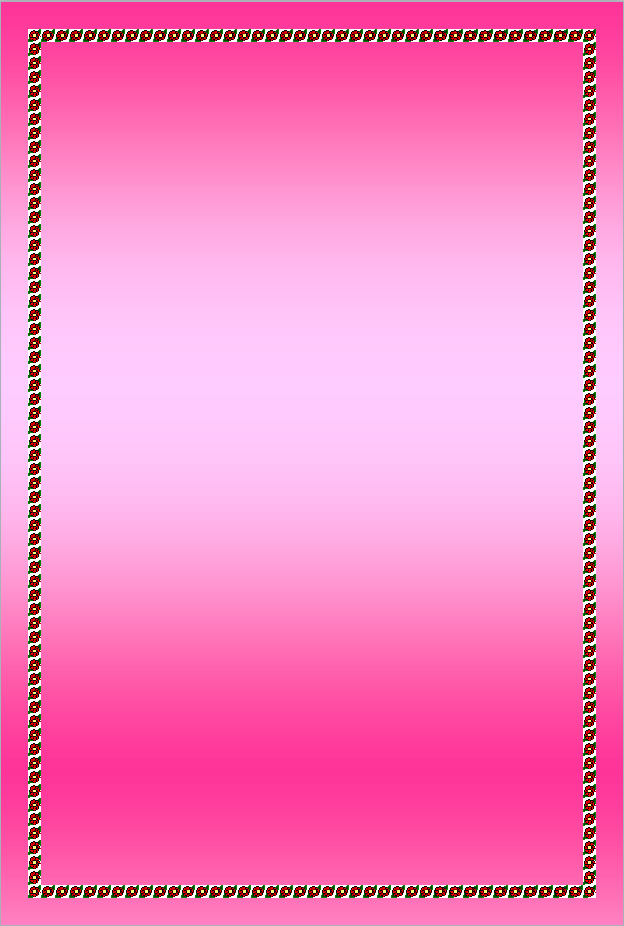 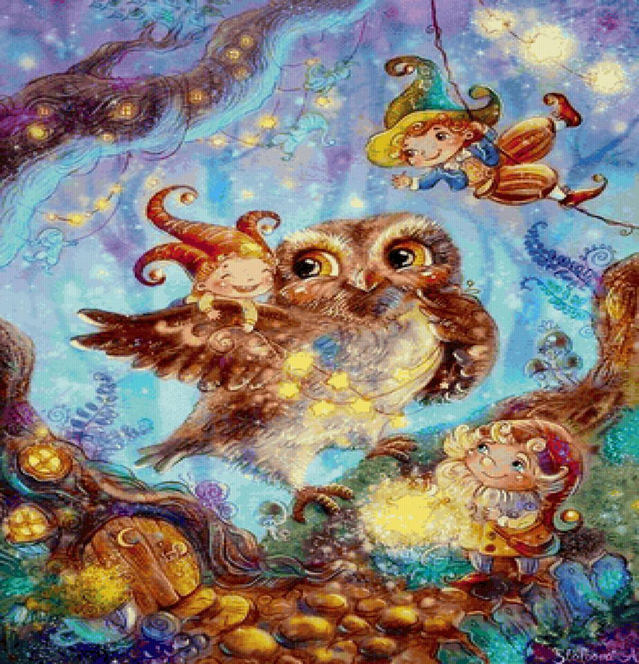 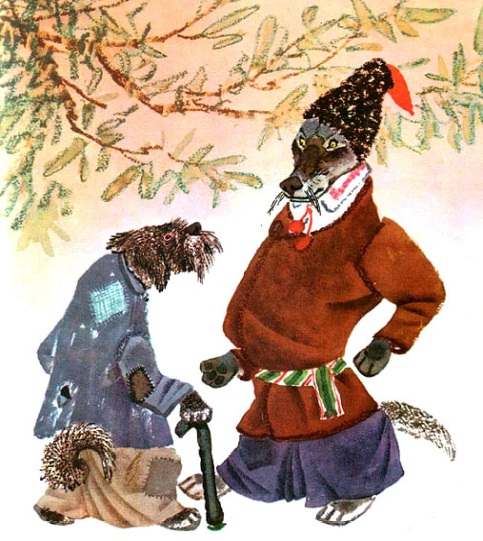 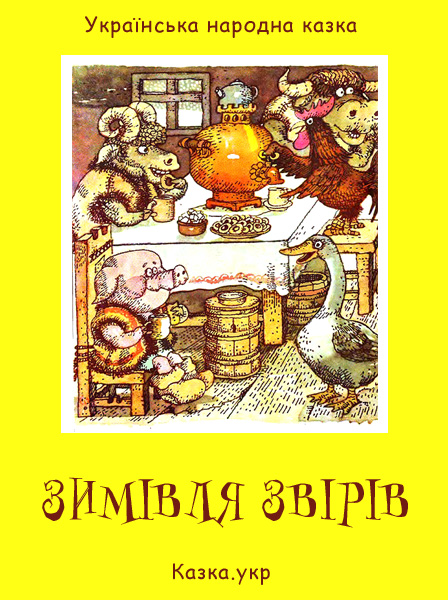 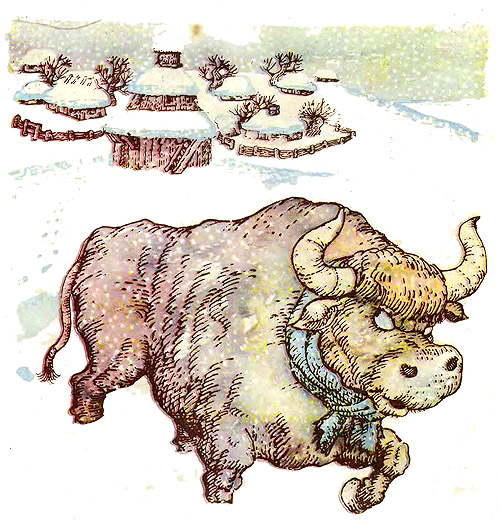 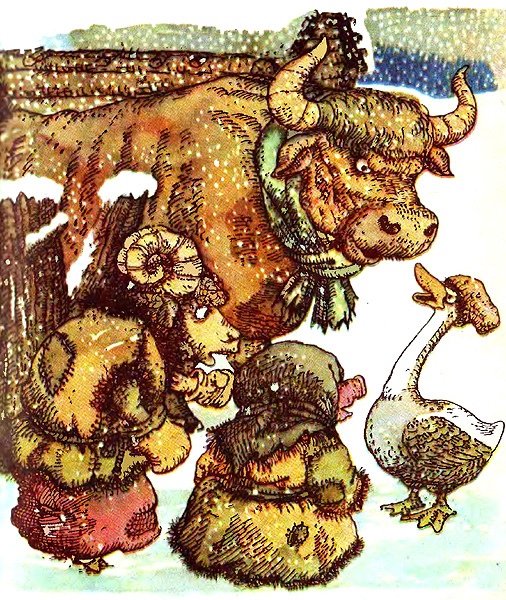 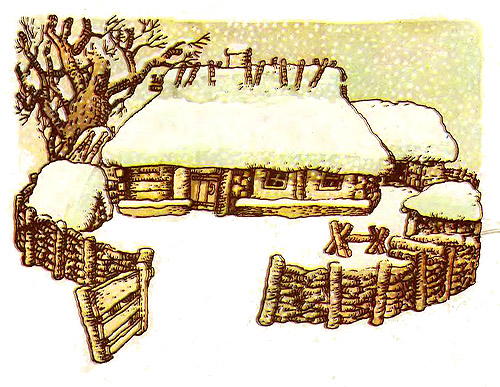 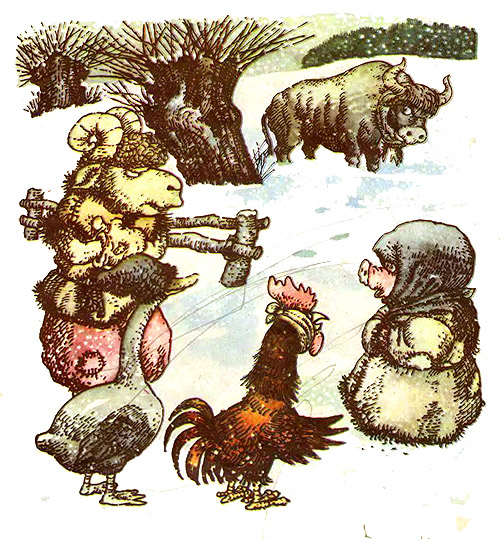 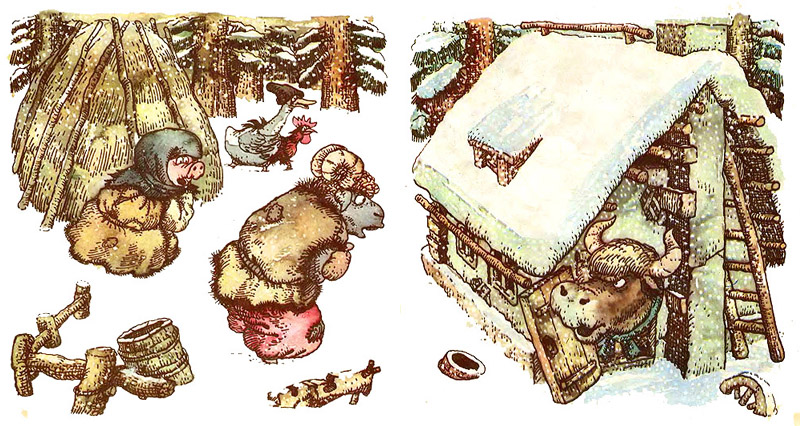 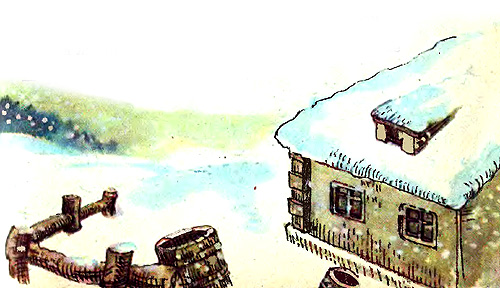 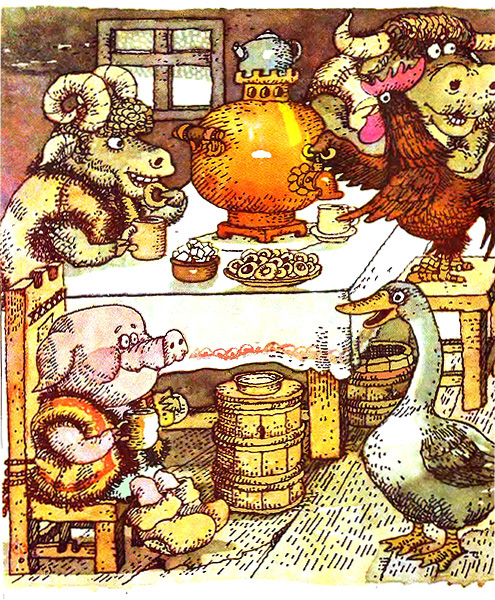 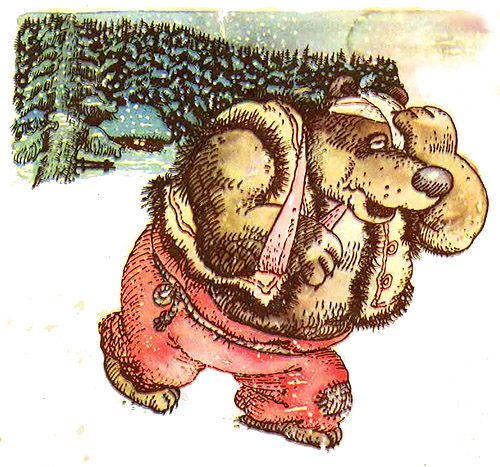 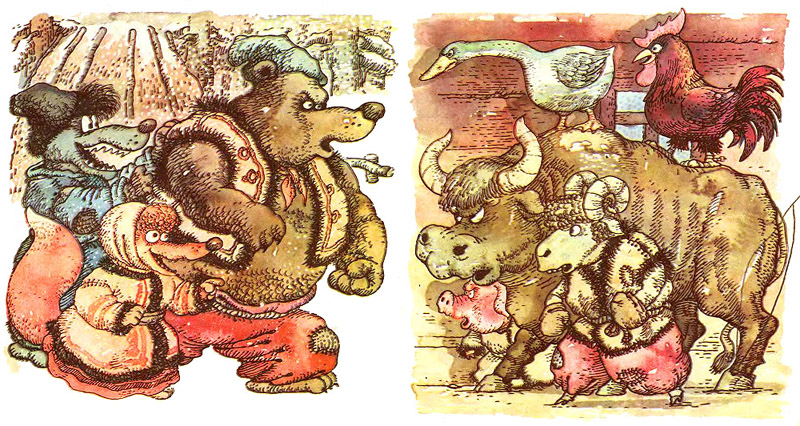 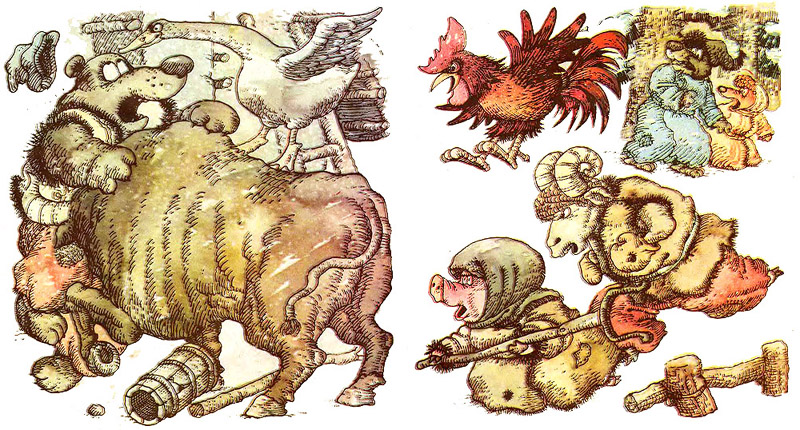 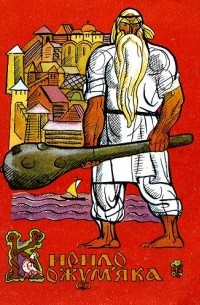 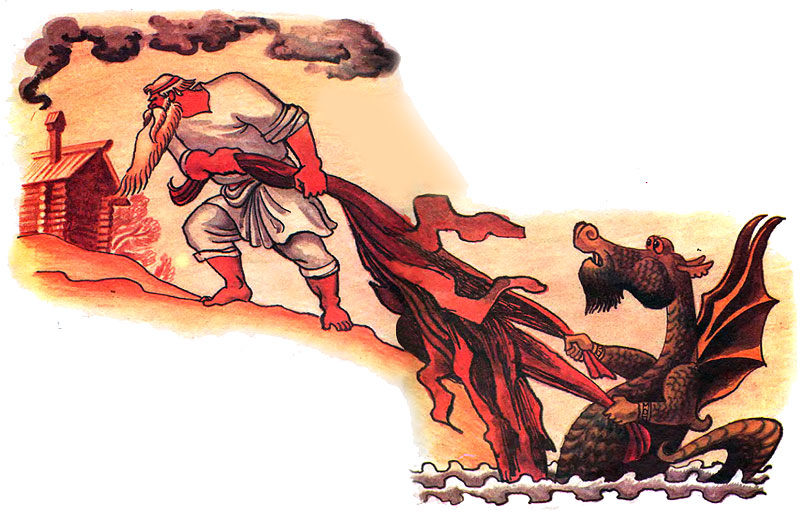 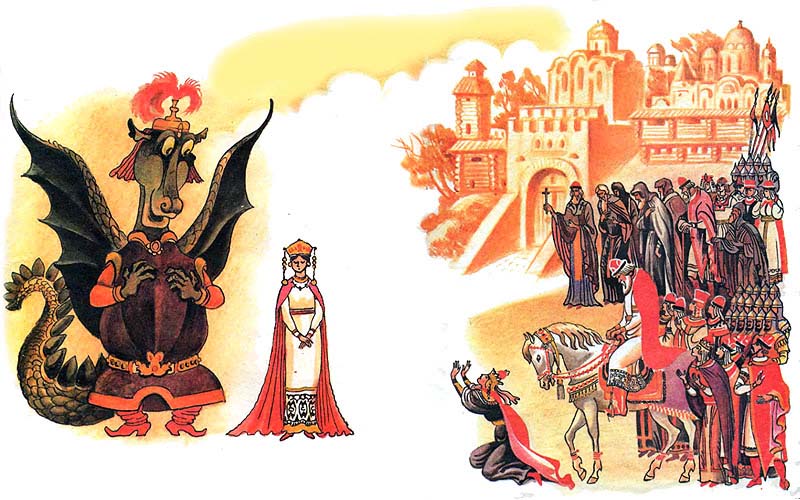 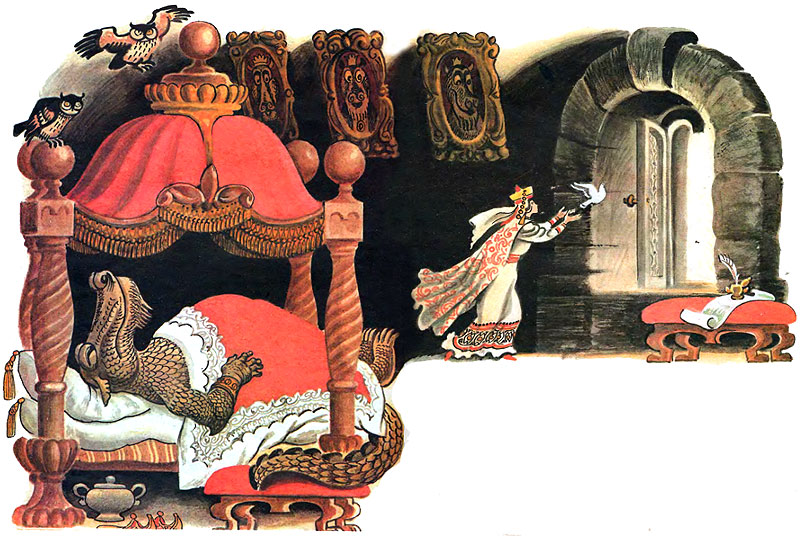 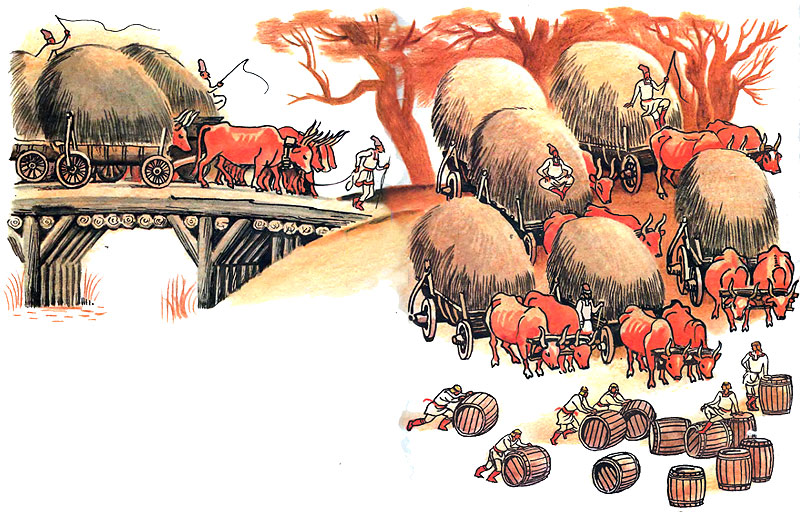 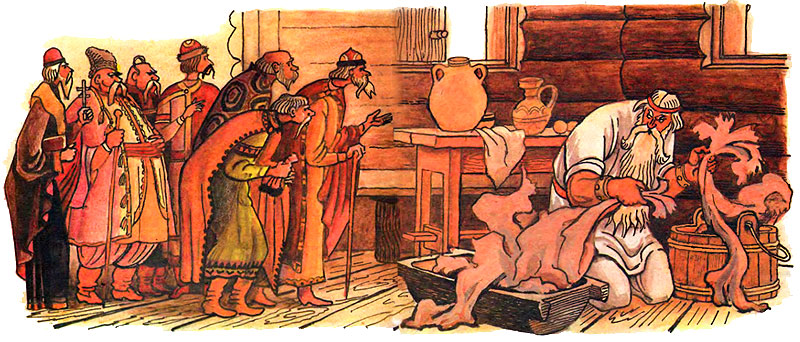 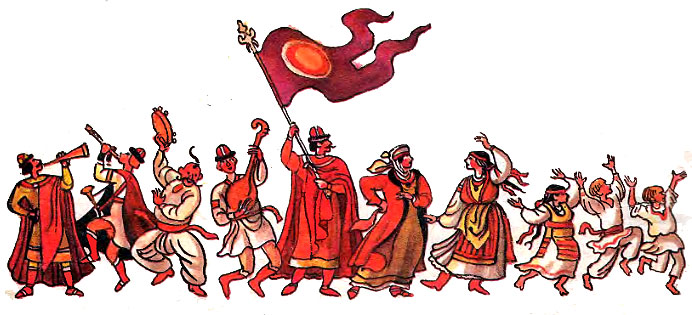 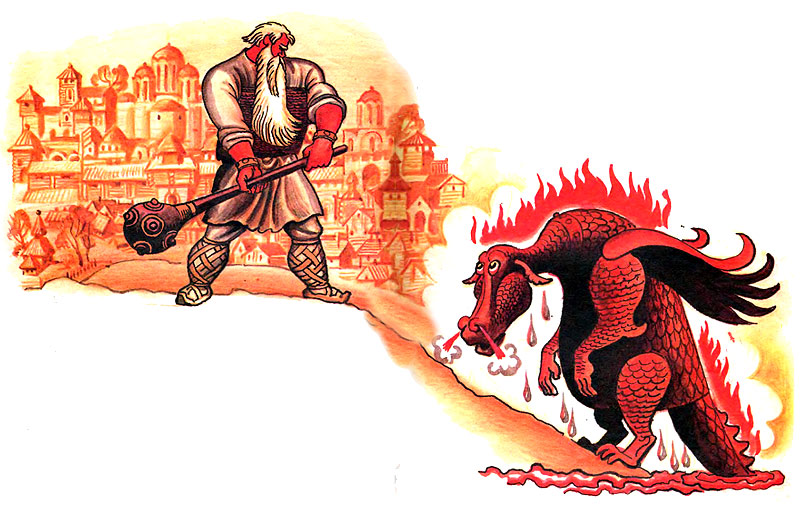 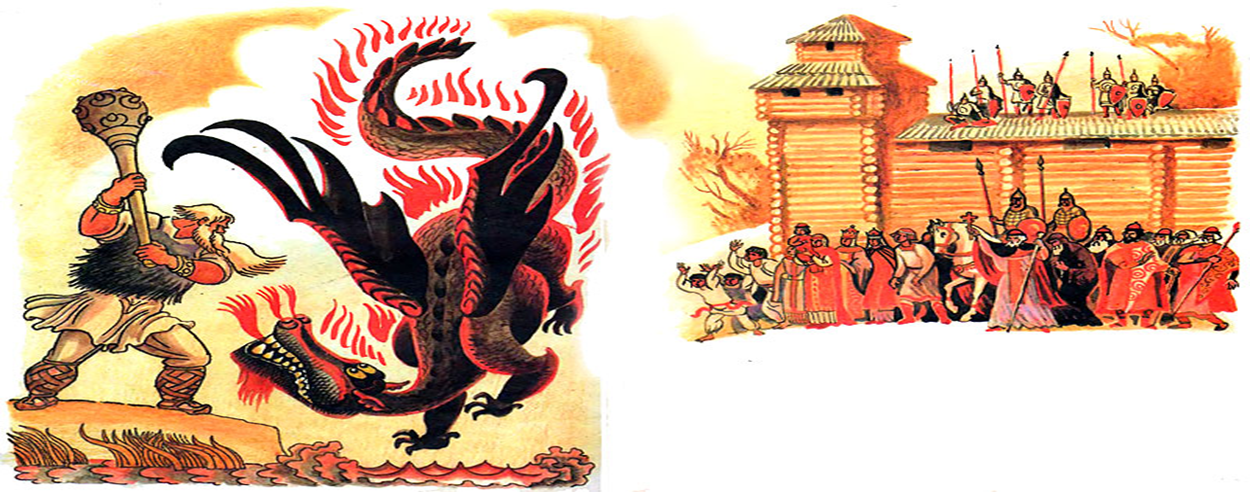 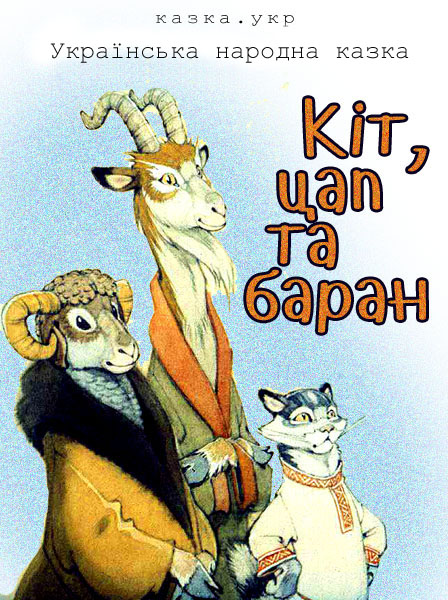 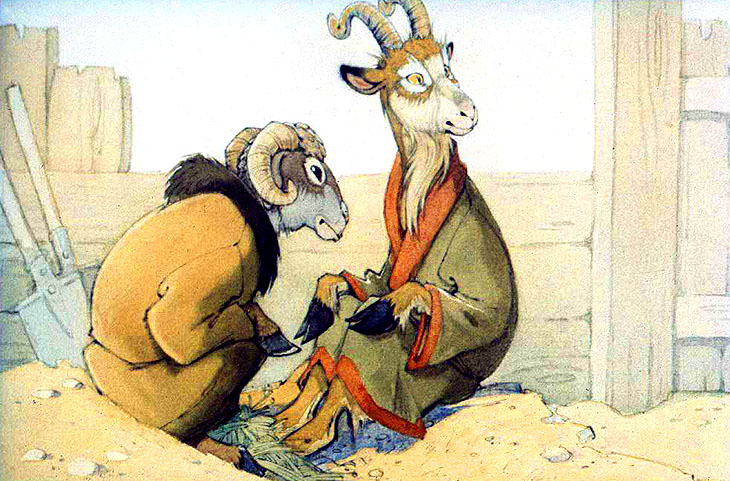 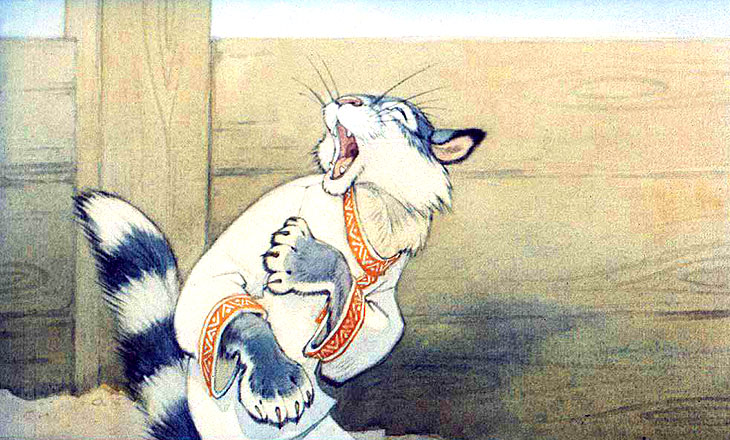 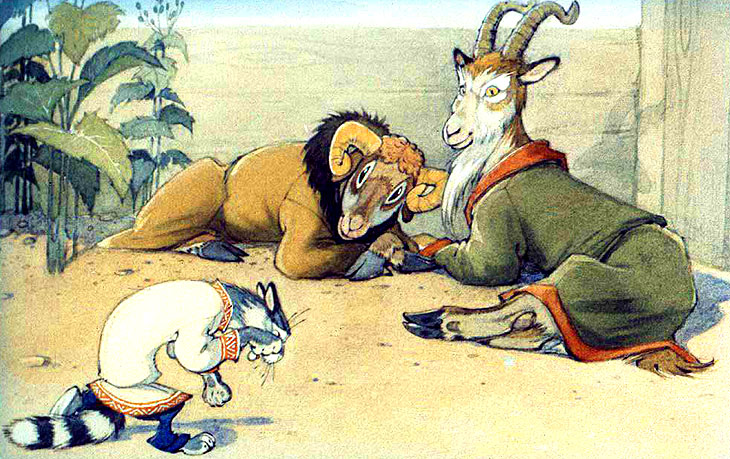 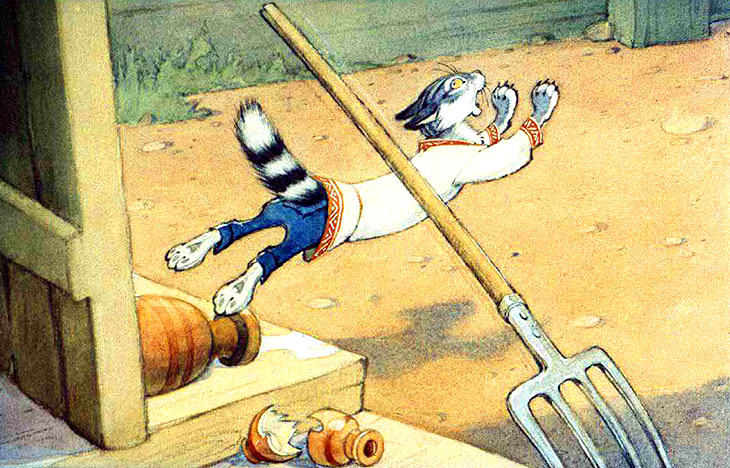 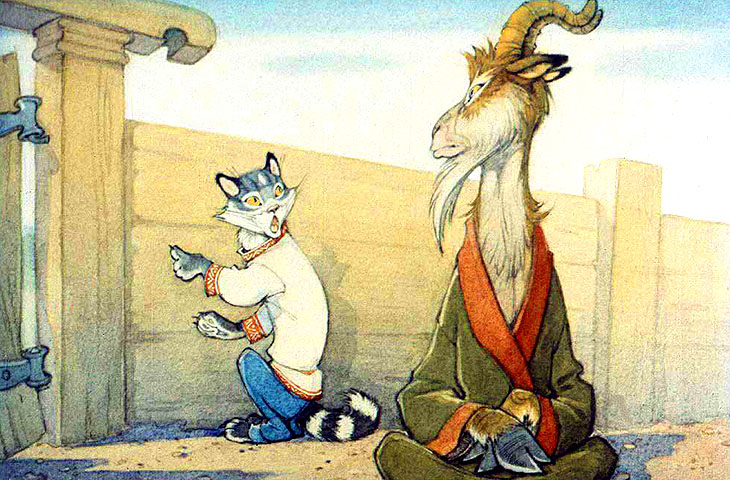 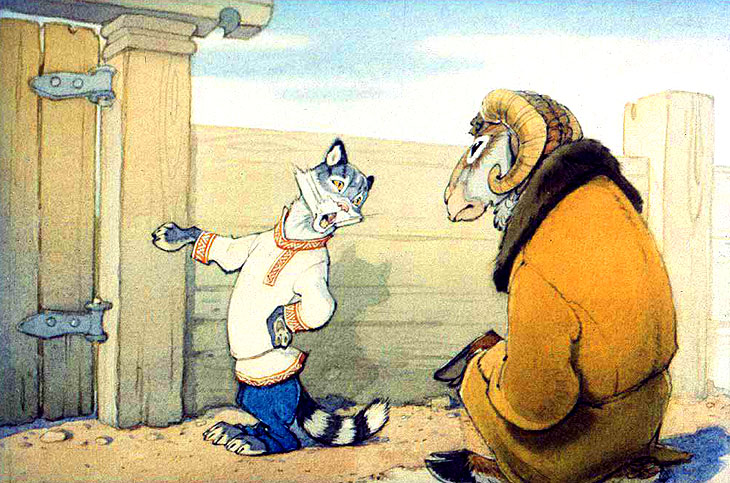 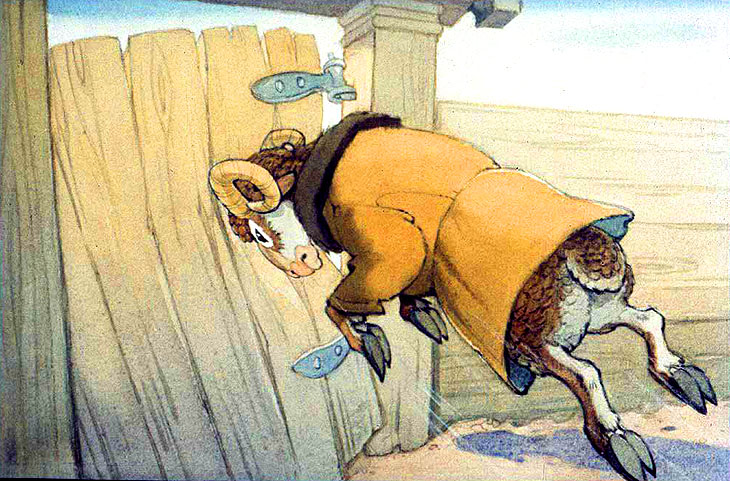 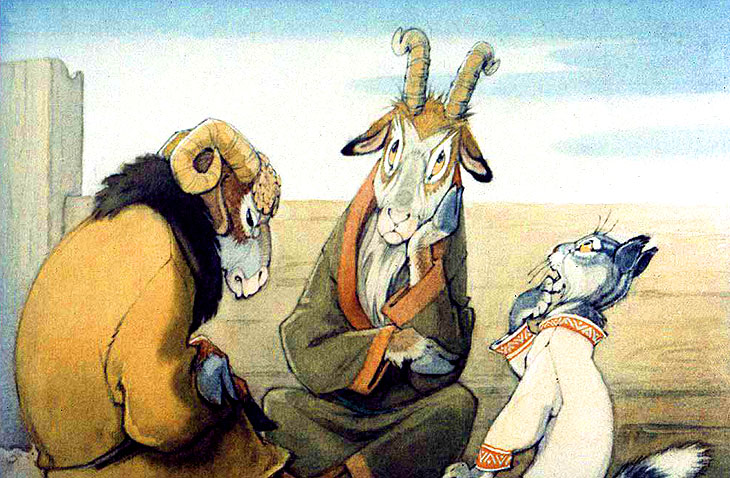 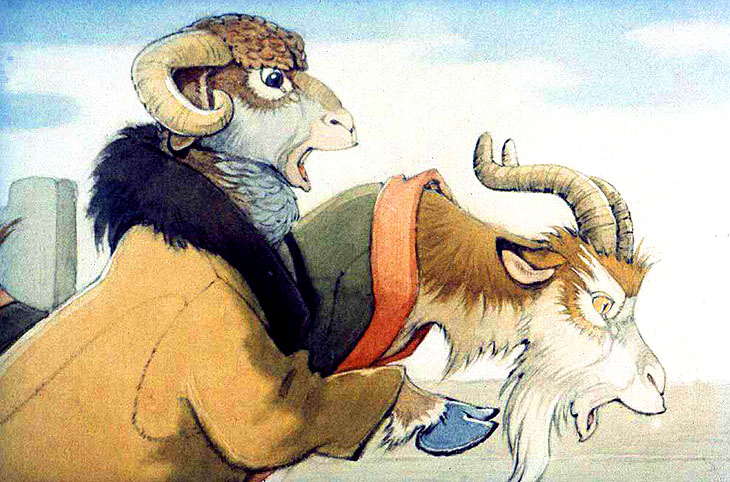 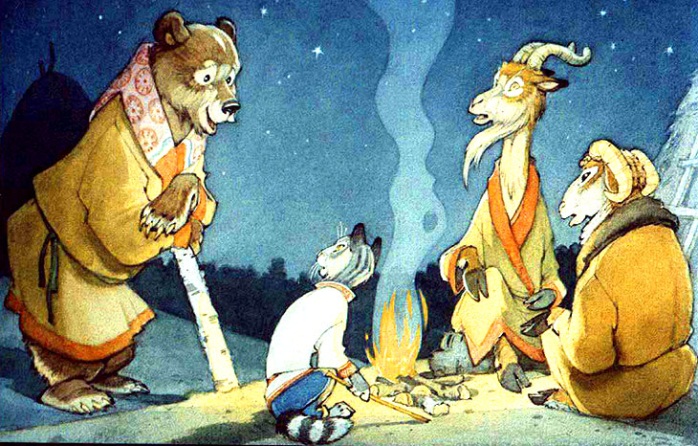 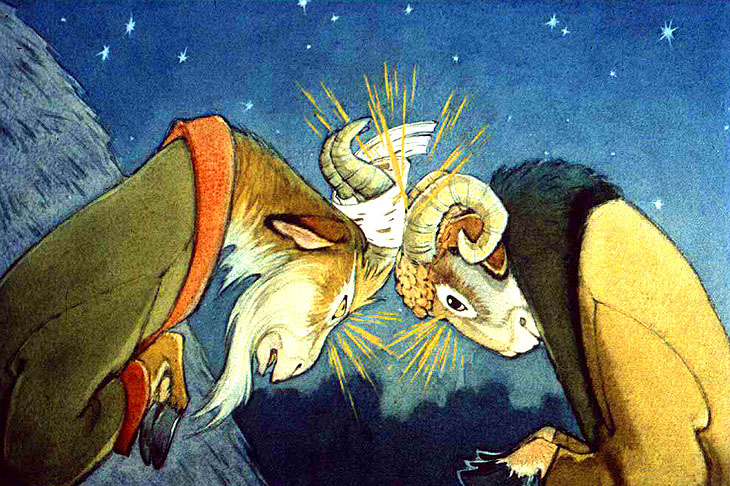 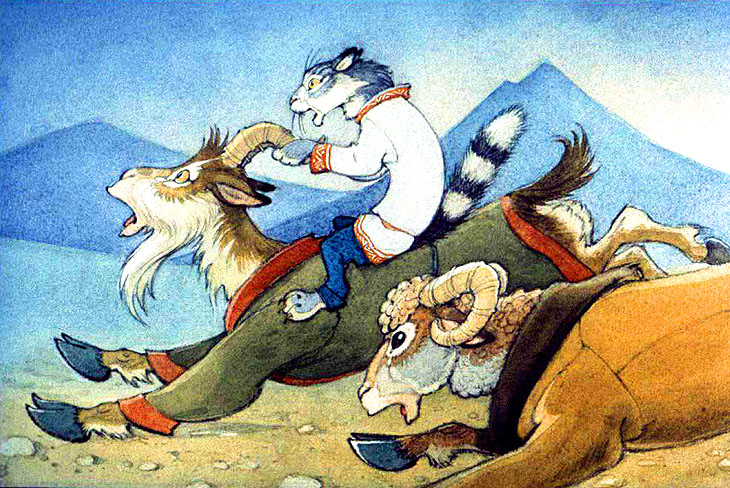 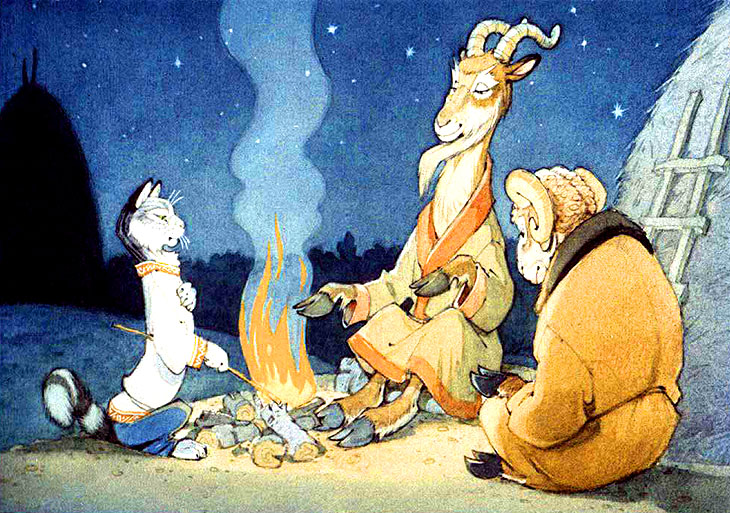 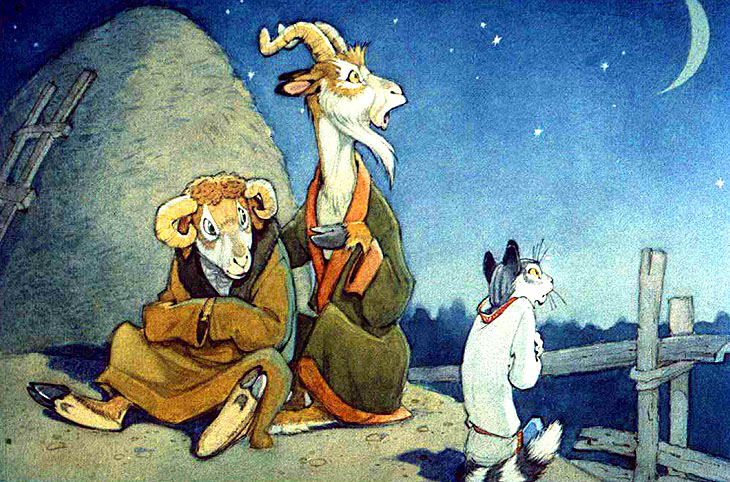 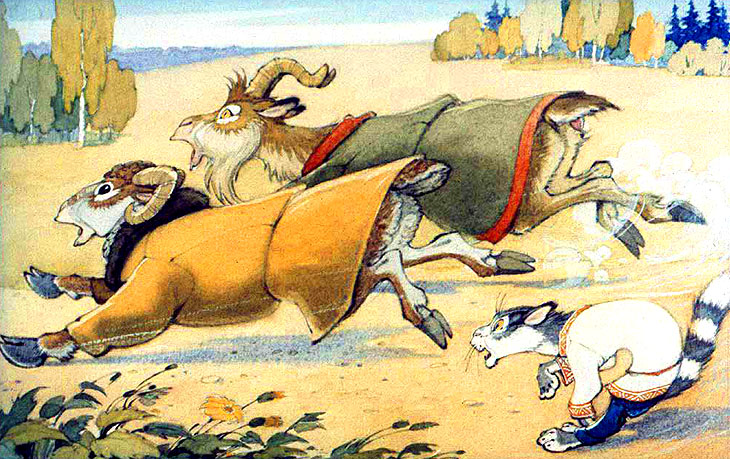 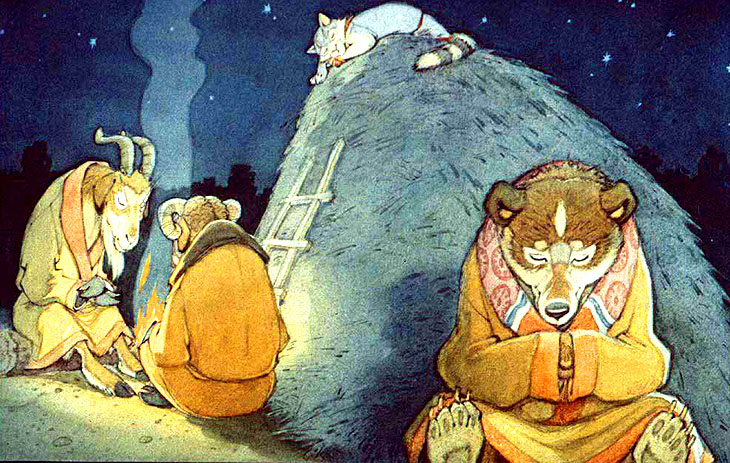 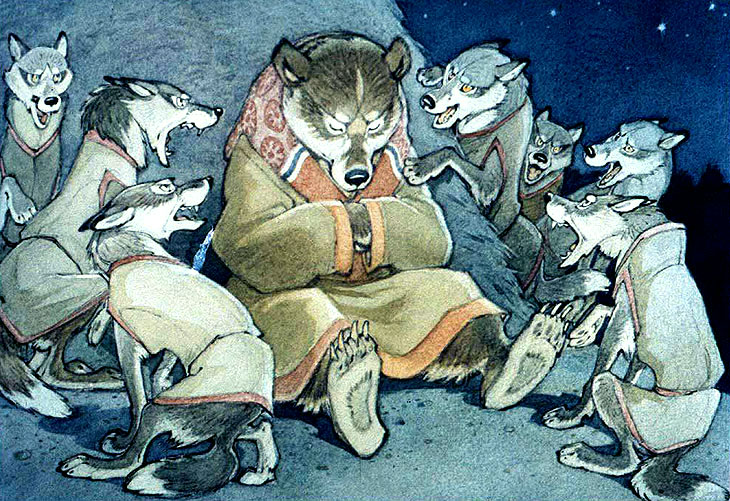 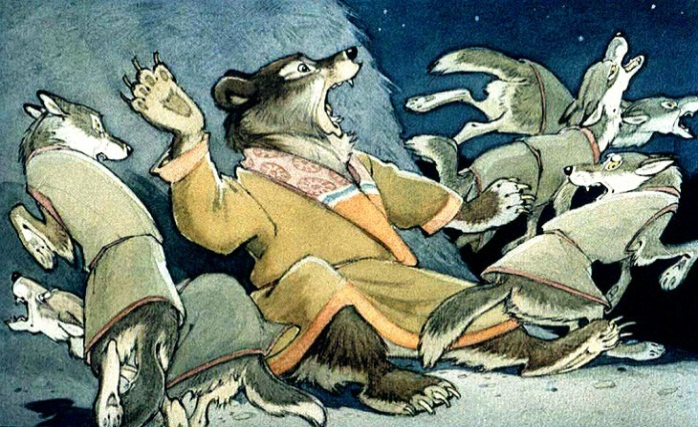 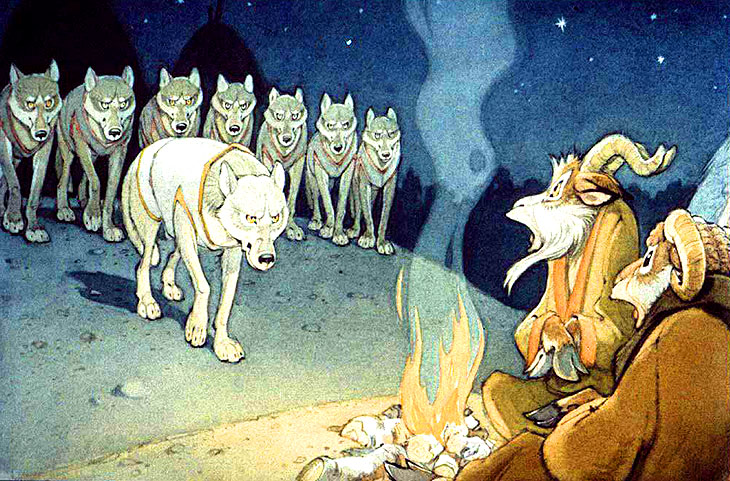 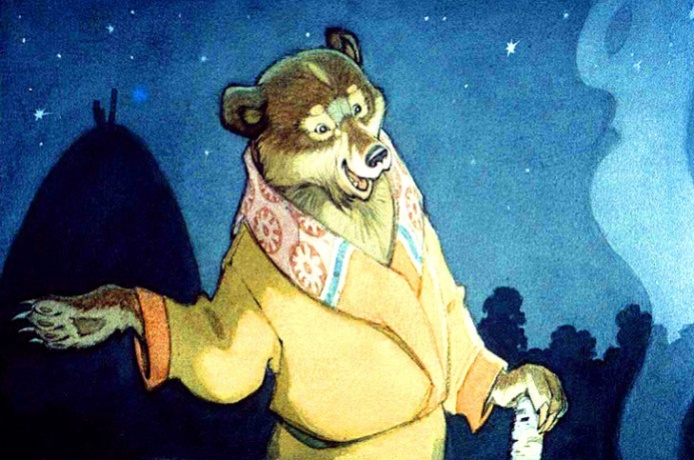 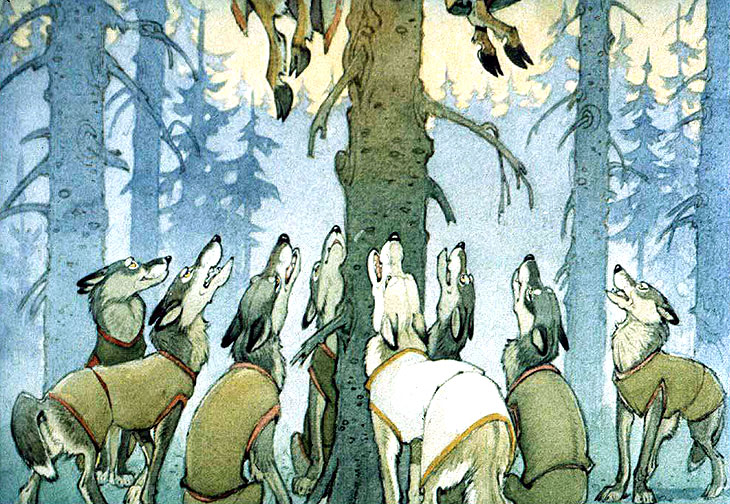 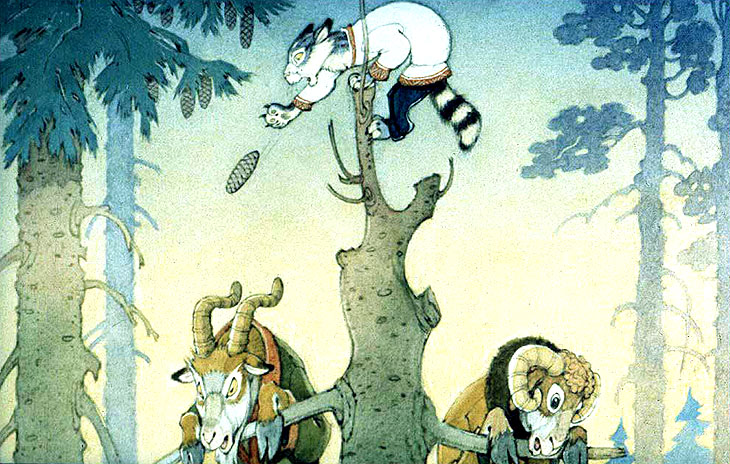 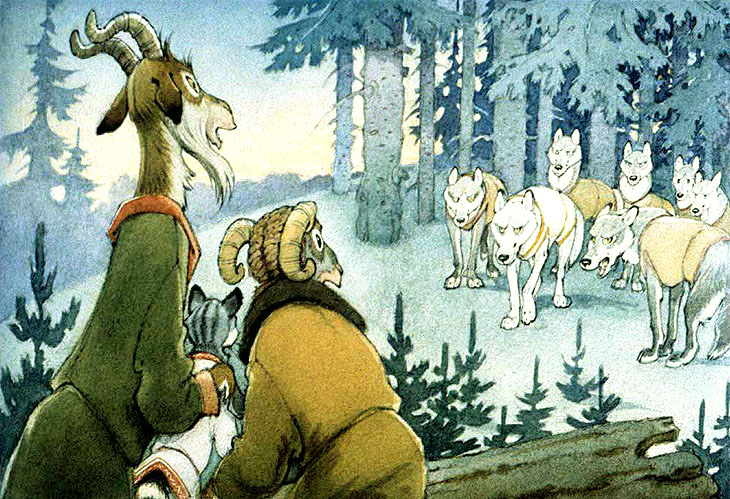 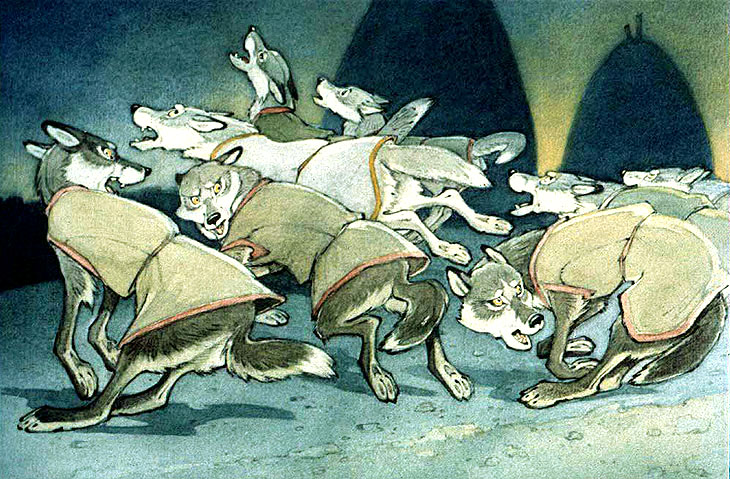 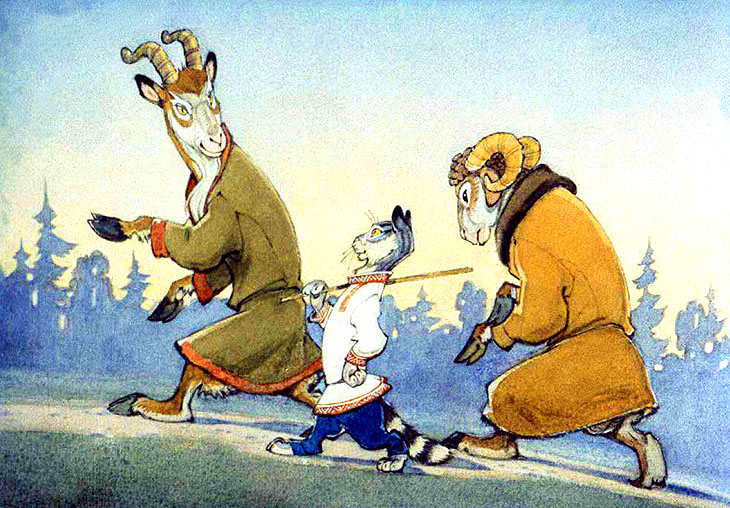 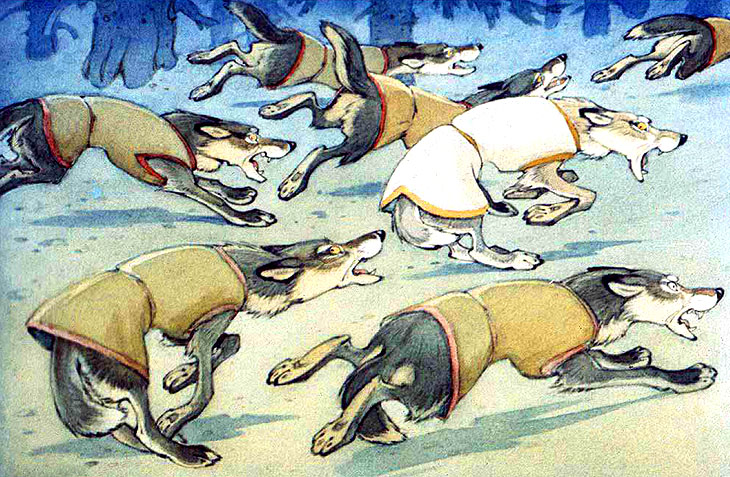 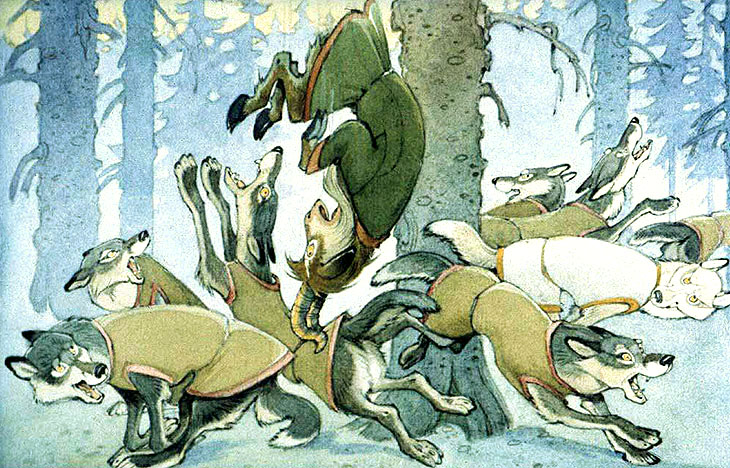 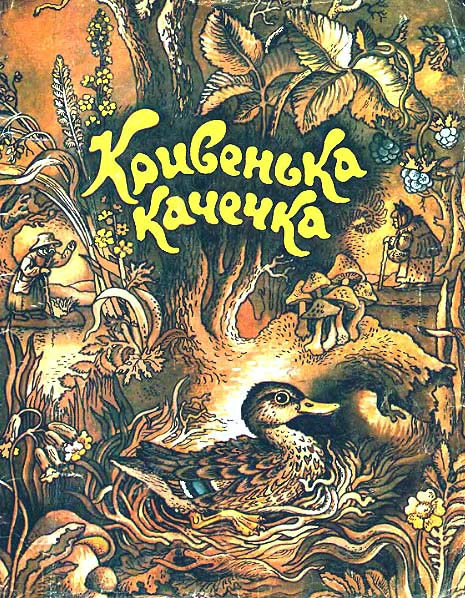 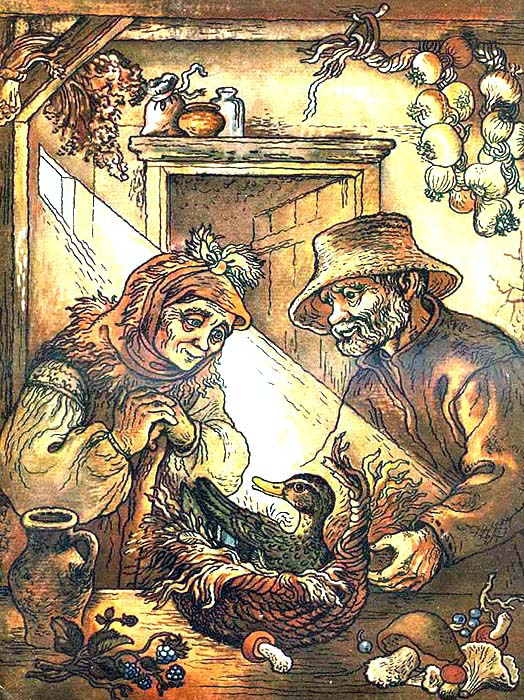 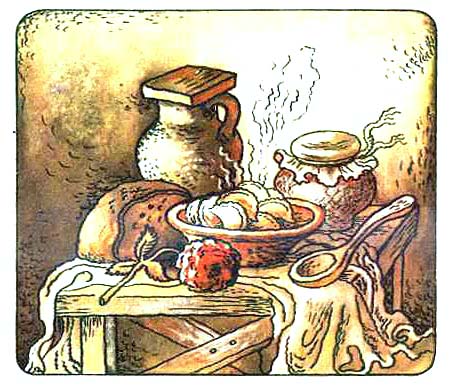 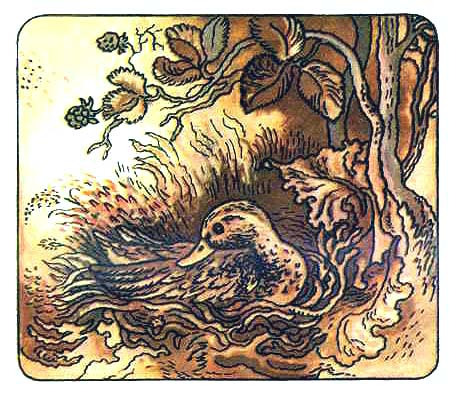 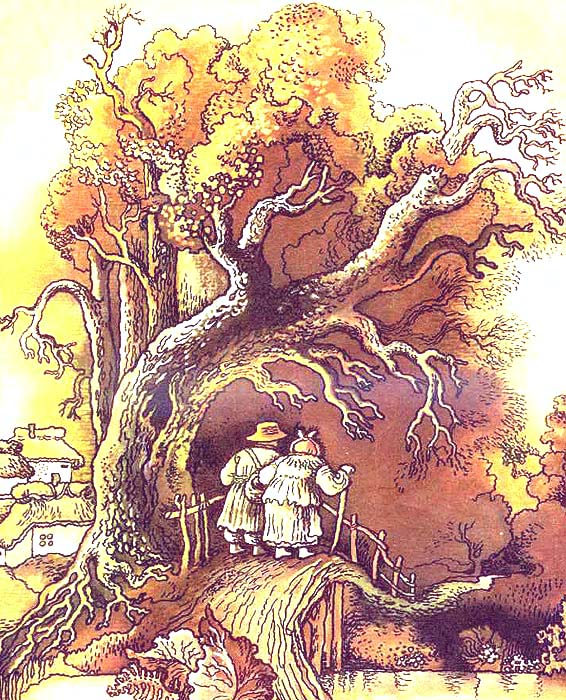 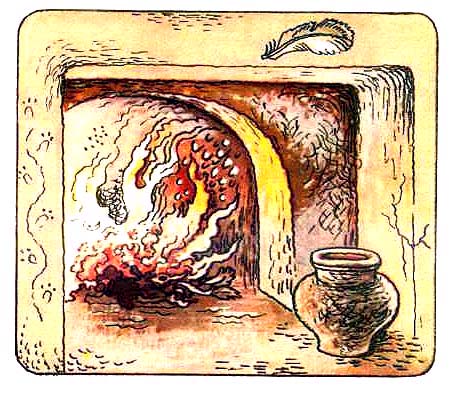 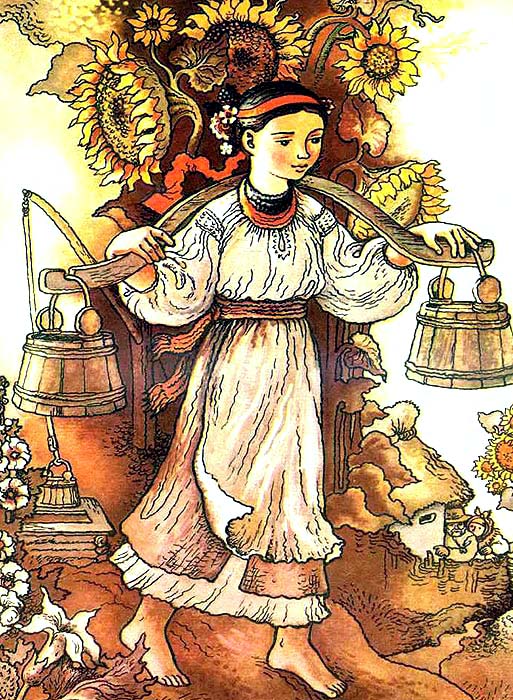 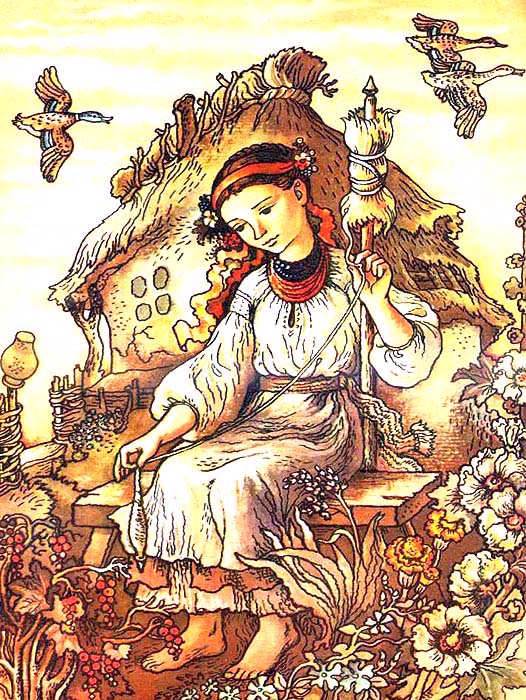 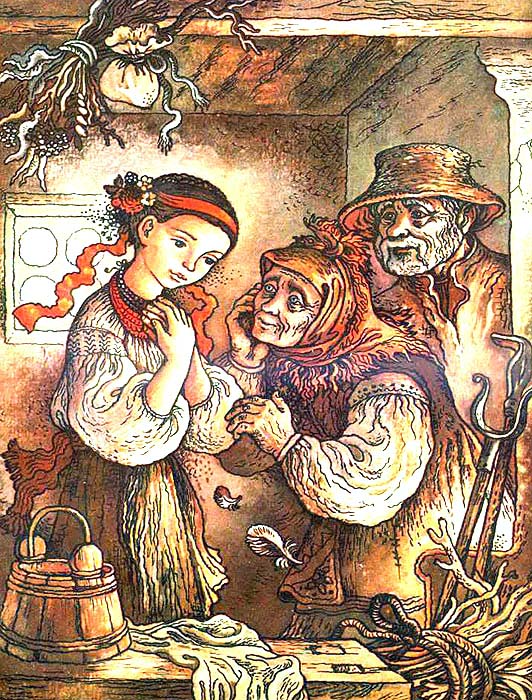 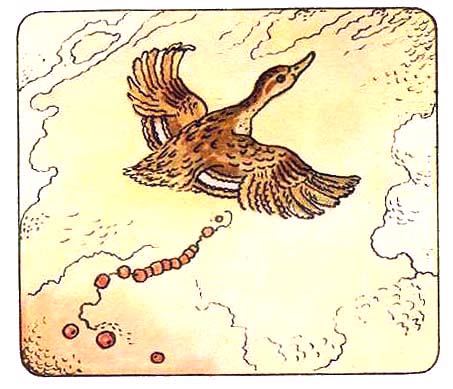 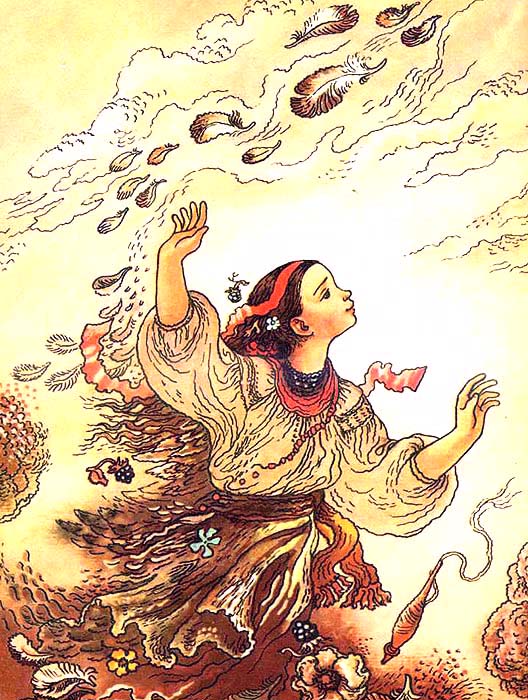 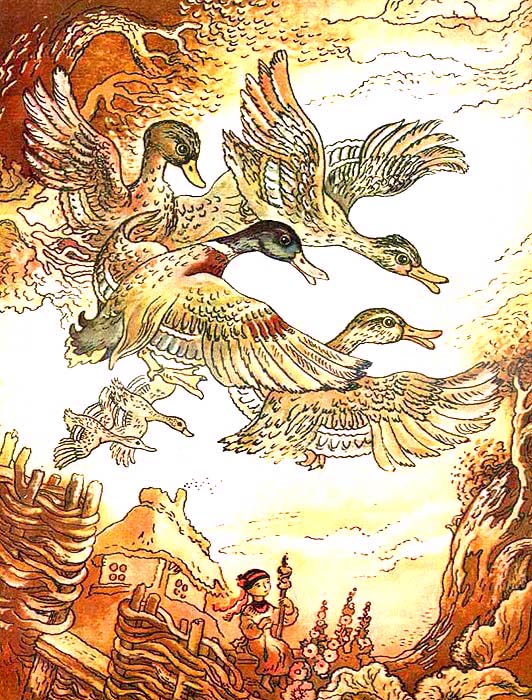 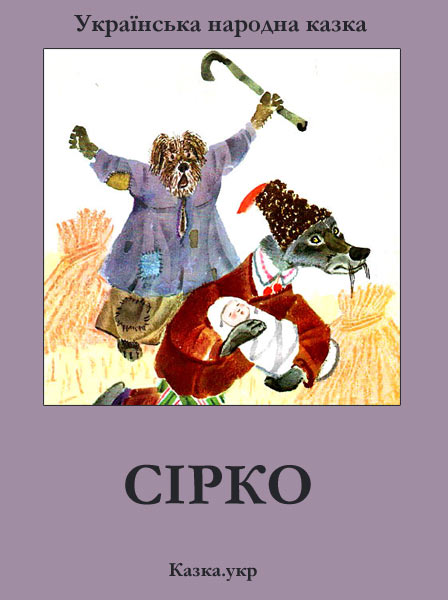 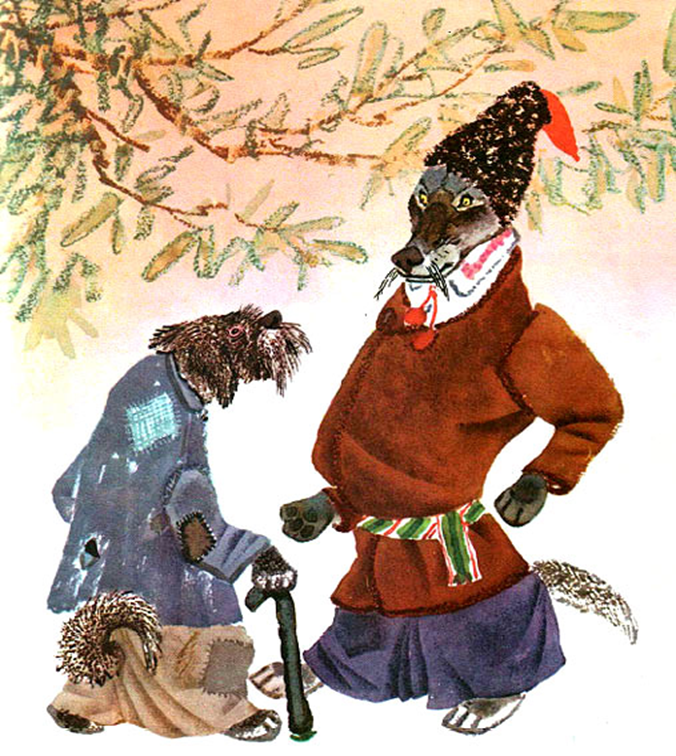 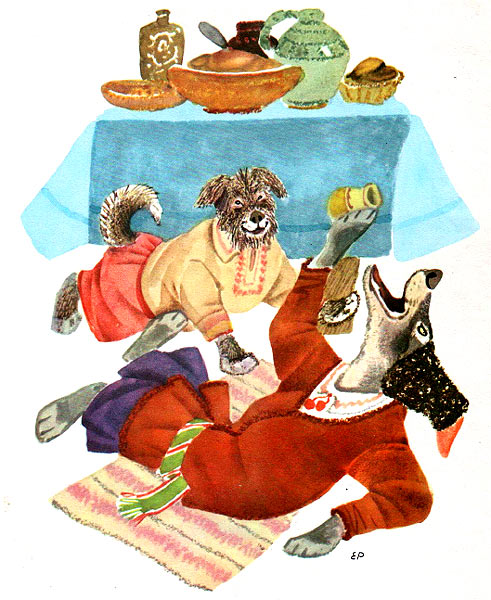 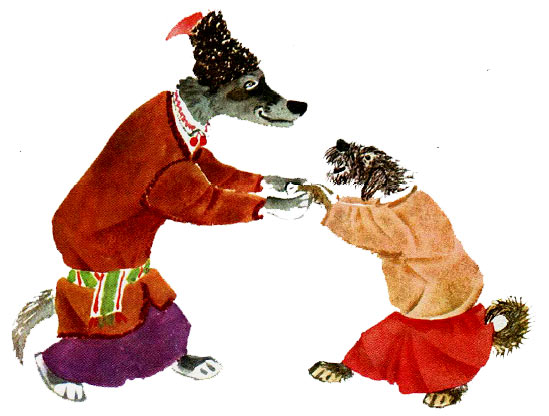 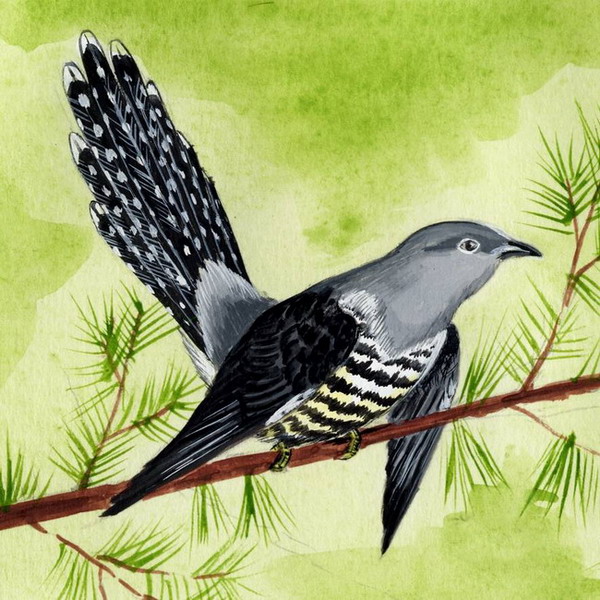 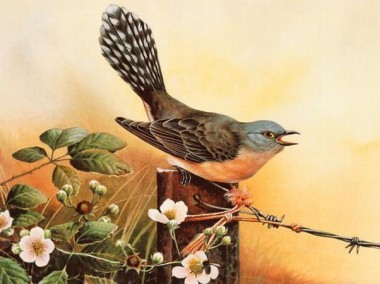 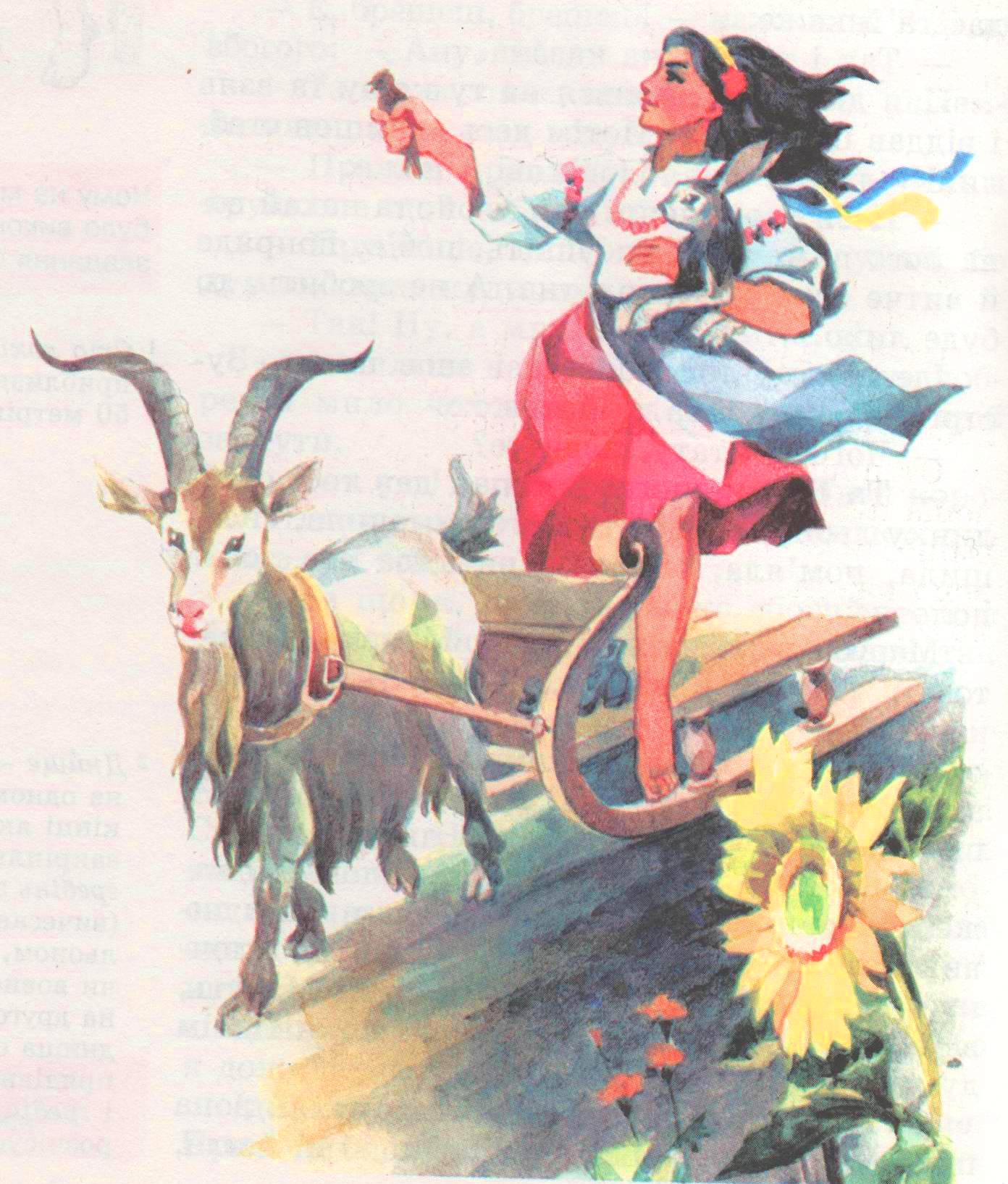 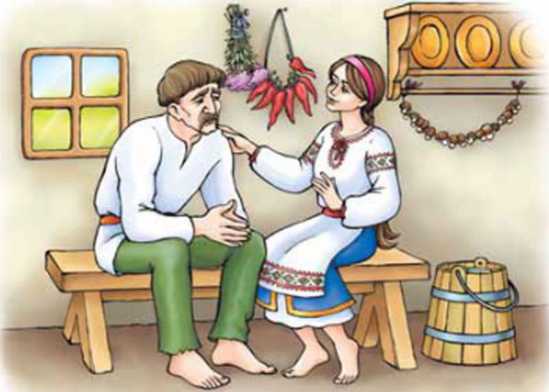 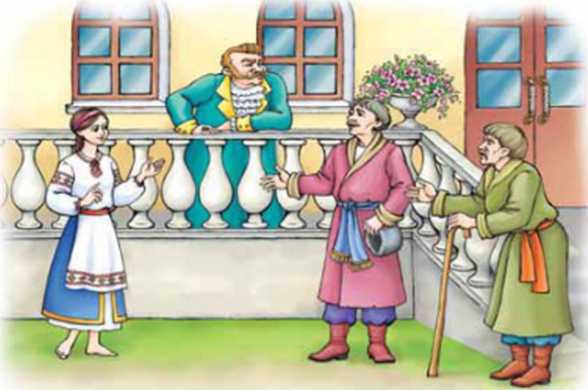 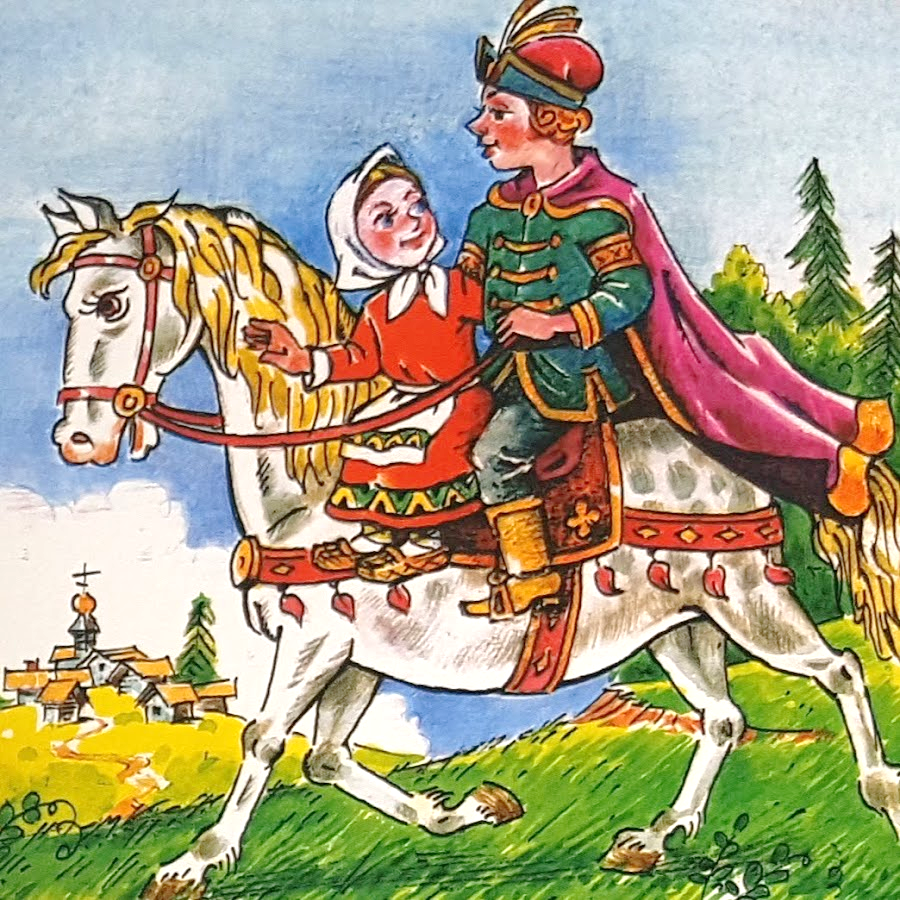 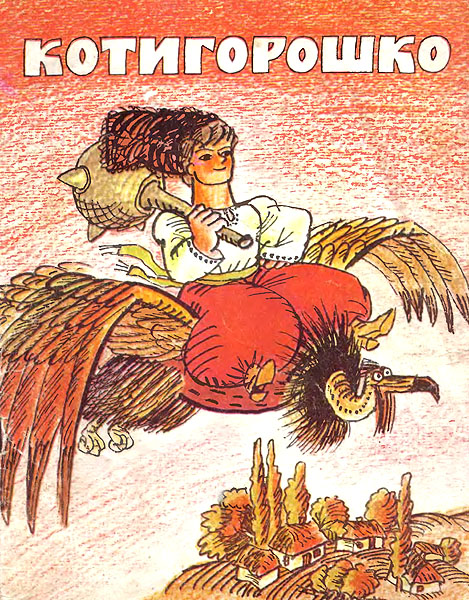 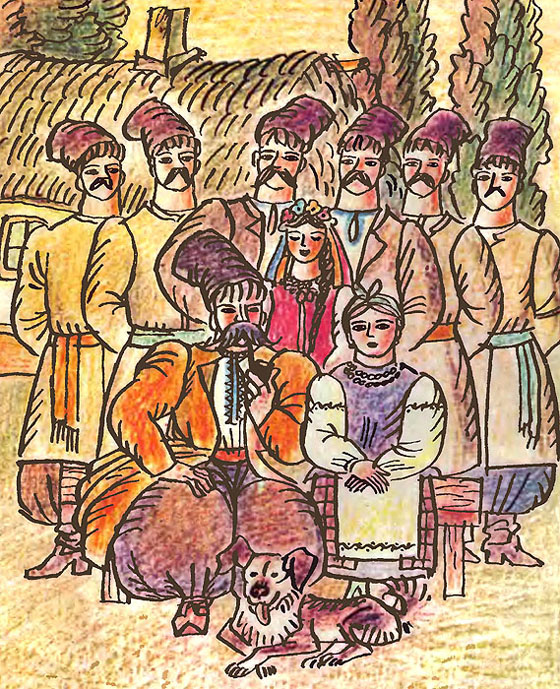 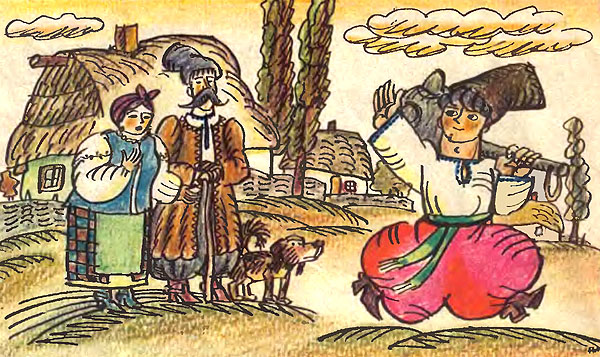 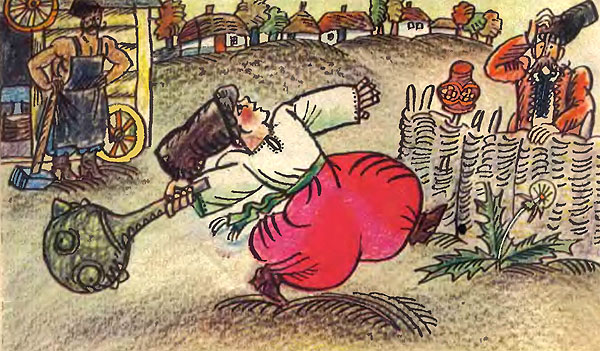 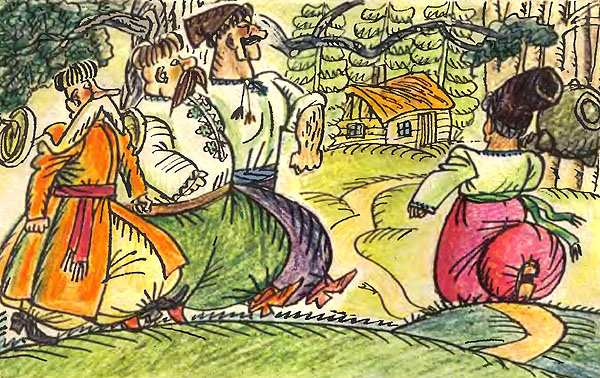 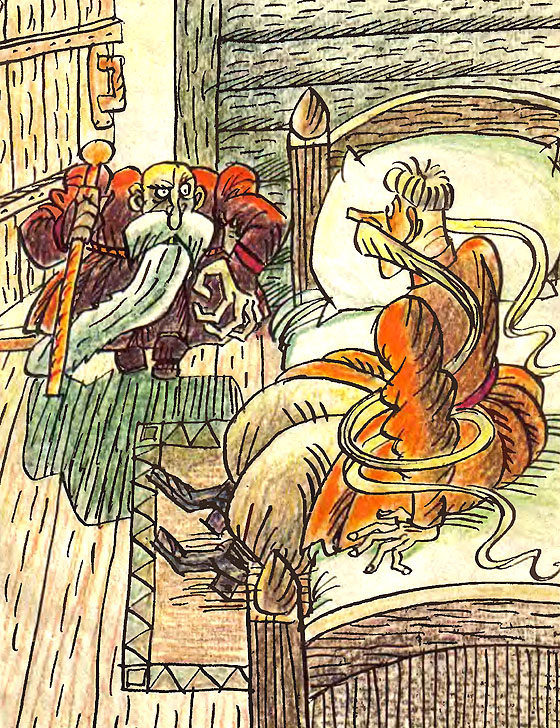 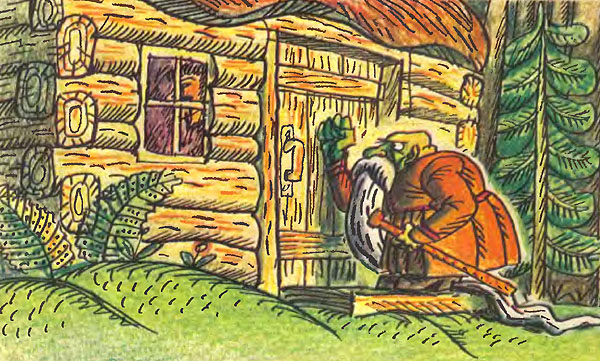 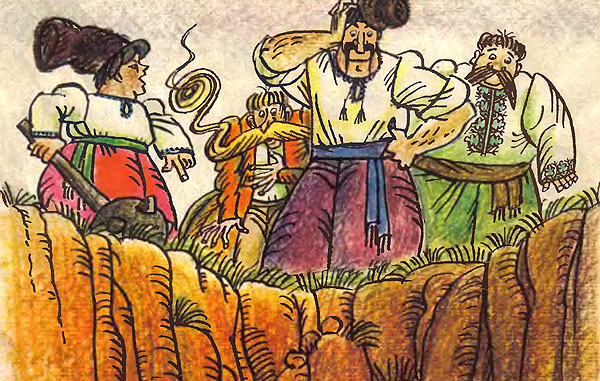 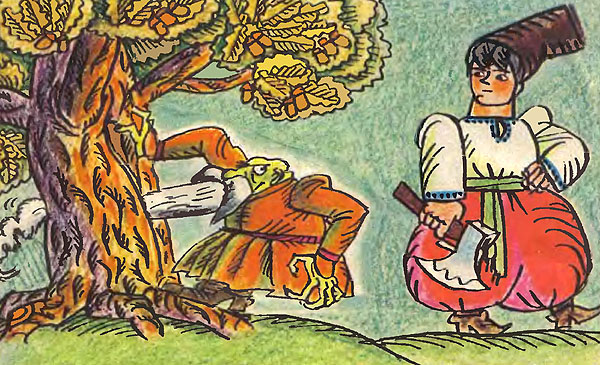 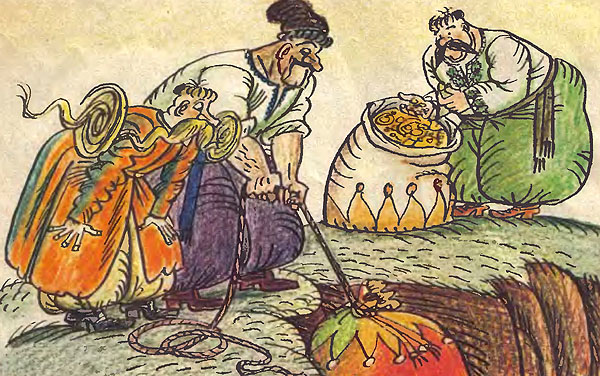 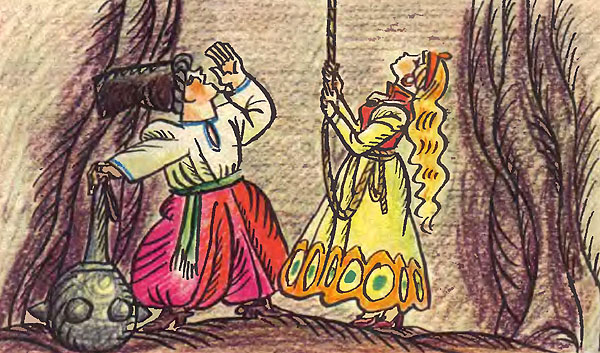 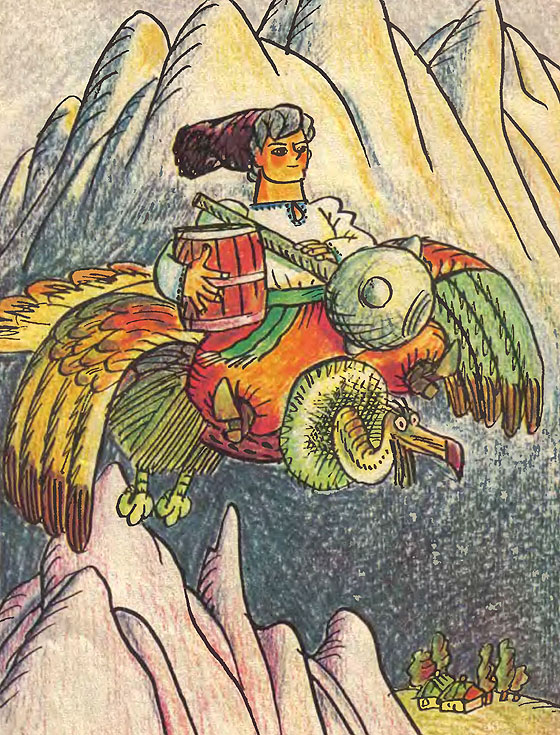 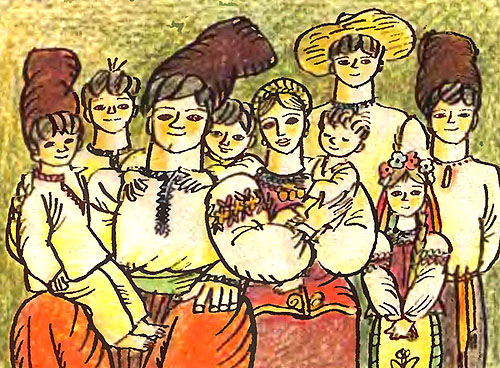 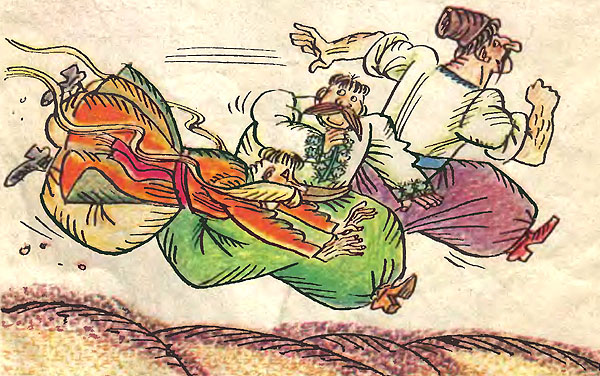 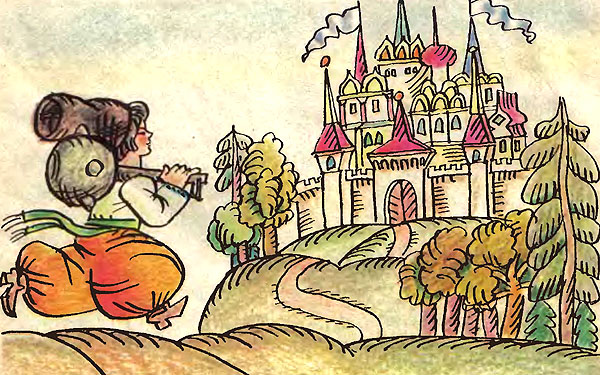 ЗМІСТ1.ЗИМІВЛЯ ЗВІРІВ2.КИРИЛО КОЖУМ’ЯКА3.КІТ ЦАП БАРАН4.КРИВЕНЬКА КАЧЕЧКА5.ЗОЗУЛЯ6.СІРКО7.МУДРА ДІВЧИНА8.КОТИГОРОШКО